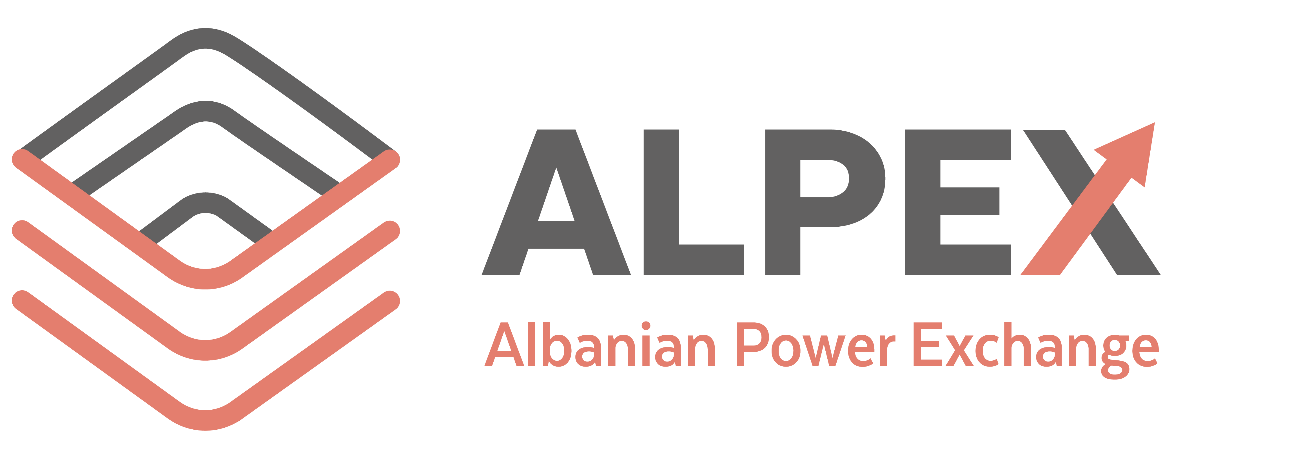 Procedura e Tregtimit Hyrje Dispozita të PërgjithshmeQëllimi dhe konteksti    Kjo Procedurë dhe Shtojca A përcaktojnë rregullat e detajuara për tregtimin në Bursë.    Kjo Procedurë është bërë sipas paragrafit B.3.3.3 të Rregullave të ALPEX-it. Ato janë të detyrueshme për ALPEX-in dhe çdo Anëtar të Bursës, dhe duhet të zbatohen në përputhje me Marrëveshjen e Anëtarësimit në Bursë si dhe Rregullave të ALPEX-it dhe Procedurave. Në rastet kur ka ndonjë mospërputhje ndërmjet:    Kësaj Procedure dhe Rregullave të ALPEX-it, do të mbizotërojnë Rregullat e ALPEX-it; ose    Kësaj Procedure dhe Shtojcës A, do të mbizotërojnë kjo Procedurë.   Kjo Procedurë mund të ndryshohet sipas Kapitujve J dhe K të Rregullave të ALPEX-it.    Kjo procedurë zbatohet për segmentet e mëposhtme të tregut:      Ankandet e Ditës në Avancë, të përshkruara në Kapitullin B (Segmenti i Tregut të Ditës në Avancë) dhe në Tabelën A.1 të Shtojcës A;    Ankandet Brenda së Njëjtës Ditë, të përshkruara në Kapitullin C (Segmenti i Tregut Brenda së Njëjtës Ditë) dhe në Tabelat A.2 të Shtojcës A; dhe      Tregtimi i Vazhdueshëm Brenda së Njëjtës Ditë i përshkruar në Kapitullin D (Segmenti i Tregtimi i Vazhdueshëm Brenda së Njëjtës Ditë) dhe në Tabelën A.3 të Shtojcës A.   Në këtë Procedurë, fjalët, frazat, akronimet dhe shkurtesat me shkronja të mëdha kanë kuptimin që u jepet atyre në Përkufizimet e ALPEX-it, përveç rasteve kur konteksti e kërkon ndryshe.      Konceptet e përdorura në këtë Procedurë    Kushtet e përshkruara në Rregullat e ALPEX-it   Rregullat e ALPEX-it përshkruajnë konceptin e Produkteve, Urdhërporosive, Transaksioneve dhe Kontratave.    Njësia Kohore e Tregut    Njësia Kohore e Tregut (MTU) është periudha kohore në të cilën Urdhërporositë përputhen në një Segment të caktuar Tregu. Njësia Kohore e Tregut ndryshon për secilin Segment Tregu, siç përcaktohet në paragrafin A.2.4.6 dhe Shtojcën A.       Kufiri i Tregtimit   Kufiri i Tregtimit është një vlerë monetare deri në të cilën një Anëtar i caktuar i Bursës mund të tregtojë për një periudhë të caktuar.    Kufiri i Tregtimit për çdo Anëtar të Bursës vendoset (dhe mund të përditësohet) nëpërmjet:   Anëtarit të Bursës, i cili emërohet si Anëtar Personal i Klerimit;  Anëtari i Përgjithshëm i Klerimit i Anëtarit të Bursës; oseNë përputhje me Procedurën e Klerimit dhe Shlyerjes si dhe me seksionin A.3.   ALPEX-i nuk mban përgjegjësi nëse një Anëtar i Bursës është subjekt ose jo i menaxhimit të Kufirit të Tregtimit ose Kufijve të Tregtimit që janë vendosur. Librat e UrdhërporosiveNdërkohë që Libri i Urdhërporosive është i hapur, një Anëtar i Bursës mund të dorëzojë, ndryshojë dhe anulojë Urdhërporositë e tij.      Librat e Urdhërporosive do të jenë anonime për të gjithë Anëtarët e Bursës.   Përmbajtja e Urdhërporosive lidhur me Ankadin dhe/ose me Tregun e Vazhdueshëm Kodi EIC i Anëtarit të Bursës - Ankandi dhe Tregun e Vazhdueshëm;      Kodi i Zonës së Ofertimit EIC- Ankandin dhe Tregun e Vazhdueshëm;  Lloji i Urdhërporosisë - Ankand dhe Tregun e Vazhdueshëm;    Urdhërporosi Blerjeje ose Shitjeje - Ankandin dhe Tregun e Vazhdueshëm;     Sasia dhe çmimi i energjisë për çdo segment të Urdhërporosisë së Thjeshtë ose për çdo Urdhërporosi në Bllok - Ankandin;      Kodi kontratës të aplikueshëm, i cili vendos kontratën e tregtueshme specifike brenda Ditës së Livrimit: Produkt Orar, Produkte 30 minuta, Produkte 15 minuta dhe Produkte në Bllok - Tregun e Vazhdueshëm;       Sasia dhe çmimi i energjisë elektrike - Tregun e VazhdueshëmSpecifikimet e ekzekutimit të Urdhërporosive - Tregun e Vazhdueshëm;    Specifikimet e vlerësimit të Urdhërporosive - Tregun e Vazhdueshëm Njësia(të) Kohore e Tregut për të cilat është dorëzuar - Ankandin dhe Tregun e Vazhdueshëm, dhe     Çdo informacion shtesë, kur kërkohet, siç përcaktohet në kërkesat e funksionimit të ETSS-së - Ankandin dhe Tregun e Vazhdueshëm.      Çdo Urdhërporosi e Thjeshtë mund të përfshijë deri në (50) segmente për çdo Njësi Kohore Tregu.     Në rastin e Ankandit të Ditës në Avancë ose Ankandit Brenda së Njëjtës Ditë, sipas seksionit F.3 të Rregullave të ALPEX-it dhe këtyre Procedurave:    Libri i Urdhërporosisë do të hapet dhe mbyllet automatikisht në kohën e përcaktuar në përputhje me tabelën në paragrafin A.2.4.6; dhe   pasi Libri i Urdhërporosive të jetë mbyllur:   Urdhërporositë në Librin e Urdhërporosisë nuk mund të ndryshohen ose anulohen nga Anëtari i Bursës dhe janë oferta detyruese dhe të parevokueshme për të blerë ose shitur energji elektrike (sipas rastit); dhe   ETSS-ja nuk do të pranojë më dorëzimin e Urdhërporosive në lidhje me Ankandin përkatës.Në varësi të seksionit F.3 të Rregullave të ALPEX-it, oraret (CET) e hapjes dhe mbylljes së Librit të Urdhërporosive të Ankandeve të Ditës në Avancë dhe atyre Brenda së Njëjtës Ditë, dhe Njësinë Kohore të Tregut që mbulon secilin Ankand, dhe natyra e planeve të Bashkimit të Tregut për Segmentin përkatës të Tregut, janë si vijon:   DAM - Ankandi i Ditës në Avancë; CRIDA - Ankandi Brenda së Njëjtës Ditë; LIDA -  Ankandi Lokal Brenda së Njëjtës Ditë; D - Dita e Livrimit; CET- Zona Kohore e Evropës QendroreNë rastin e Tregtimit të Vazhdueshëm Brenda së Njëjtës Ditë, sipas seksionit F.3 të Rregullave të ALPEX-it dhe këtyre Procedurave:     Libri i Urdhërporosive për  24 Njësi Kohore Tregu orare   do të hapet në 13:00 CET para fillimit të Ditës së Livrimit;    Urdhërporositë në Librin e Urdhërporosisë janë oferta të detyrueshme dhe të parevokueshme për të blerë ose shitur energji elektrike (sipas rastit);   Libri i Urdhërporosisë do t'i bëjë Urdhërporositë anonime aktive të dukshme për të gjithë Anëtarët e Bursës;    Libri i Urdhërporosive do të mbyllet në lidhje me një Njësi Kohore Tregu një (1) orë para livrimit fizik të  Njësisë përkatëse Kohore të Tregut ; dhe   Pasi të mbyllet Libri i Urdhërporosisë në lidhje me një Njësi Kohore Tregu, nuk do të ketë Përputhje të Urdhërporosive të mëtejshme në lidhje me atë Njësi Kohore Tregu.     Në këtë Procedurë:   shprehja “D” i referohet Ditës së Livrimit përkatëse;    shprehja “D-X” i referohet X Ditë përpara Ditës së Livrimit , në këtë mënyrë “D-1” është 1(një) Ditë përpara Ditës së Livrimit përkatëse; dhe  shprehja “D+X” i referohet X Ditë pas  Ditës së Livrimit, në këtë mënyrë që “D +1” është 1 (një) pas Ditës së Livrimit përkatëse.        Vlefshmëria dhe pranimi i Urdhërporosisë      Një Urdhërporosi do të qëndrojë në Librin e Urdhërporosisë, për çdo rast, në përputhje me Rregullat e ALPEX-it dhe Procedurat, derisa:  Urdhërporosia anulohet nga ose në emër të Anëtarit të Bursës që e ka bërë Urdhërporosinë;     Urdhërporosia anulohet nga ALPEX-i;    Anëtari i Bursës ndryshon Urdhërporosinë; Urdhërporosi është Përputhur (pjesërisht ose plotësisht): ose Urdhërporosia nuk ka qenë e Përputhur, i kaluar afati në rastin e Tregtimit të Vazhdueshëm Brenda së Njëjtës Ditë.    Për të shmangur ndonjë dyshim:   mënyra se si krijohen Kontratat si rezultat i tregtimit në Bursë trajtohet në seksionin E.2.4 në Rregullat e ALPEX-it; dhe    pranimi i një Urdhërporosi në përputhje me këto Procedura nuk përbën kontratë për blerjen ose shitjen e energjisë elektrike.      Çmimet     Çmimet e specifikuara në Urdhërporositë, Transaksionet, dhe Kontratat dhe Çmimet e Ankandit do të përjashtohen nga çdo taksë (për shembull, Tatimi mbi Vlerën e Shtuar dhe çdo taksë tjetër), ose tarifa të tjera të ngjashme.      Çmimet për Urdhërporositë e dorëzuara në lidhje me Portofolet për çdo Zonë  Ofertimi dhe Tregjet e ALPEX-it, sipas Procedurës së Klerimit dhe Shlyerjes do të jenë në Euro.    Ankandi   Gjatë ankandit, të gjitha Urdhërporositë e dorëzuara nga Koha e Hapjes së Portës deri në Kohen e Mbylljes së Portës pranohen për ekzekutim nga ETSS-ja. Të gjitha Urdhërporositë e pranuara sipas rregullave në fuqi të vlefshmërisë, sipas rastit, vendosen në Librin e Urdhërporosisë.  Pas përfundimit të Kohës së Mbylljes së Portës së Ankandit, të gjitha Urdhërporositë Blerjeje dhe Shitjeje të pranuara, mblidhen nga Libri i Urdhërporosisë dhe më pas algoritmi llogarit balancimin e energjise elektrike të tregtuar , sasitë e pranuara të Urdhërporosive Blerjeje dhe Shitjeje si dhe llogariten çmimin e balancuar te energjisë elektrike të tregtuar në çdo Ankand.  Tregtimi i Vazhdueshëm Brenda së Njëjtës DitëGjatë Tregtimit të Vazhdueshme Brenda së Njëjtës Ditë, të gjitha Urdhërporositë që janë dorëzuar nga Koha e Hapjes së Portës deri në Kohën e Mbylljes së Portës pranohen për ekzekutim nga ETSS-ja. Me dorëzimin e tyre në ETSS, Urdhërporositë e pranuara sipas metodës së Tregtimit të Vazhdueshëm Brenda së Njëjtës Ditë, regjistrohen në Librin e Urdhërporosisë Lokale pasi marrin gjurmën e kohës së Livrimit dhe pranohen si të vlefshme. Libri i Urdhërporosisë Lokale përfshin Urdhërporositë  Blerjeje dhe Shitjeje, të cilat regjistrohen sipas kritereve të renditjes së tyre.Urdhërporositë të cilat, në momentin e vendosjes së tyre në ETSS, nuk plotësojnë kriteret e përputhshmërisë për transaksionet e ekzekutuara automatikisht, përveç rasteve kur parashikohet ndryshe sipas Llojit të Urdhërporosisë, regjistrohen në Librin e Urdhërporosive Lokale. Urdhërporositë renditen sipas Llojit të Urdhërporosisë, Blerjeje ose Shitjeje.Çdo Urdhërporosi renditet, sipas llojit, në bazë të kritereve të mëposhtme:Çmimi më i mirë. Urdhërporositë Blerjeje renditen sipas prioritetit në bazë të çmimit më të lartë, ndërsa Urdhërporositë Shitjeje renditen në bazë të çmimit më të ulët.Koha. Urdhërporositë më të njëjtin çmim renditen në bazë të përparësisë që kanë sipas kohës së hyrjes në ETSS. Në bazë të kritereve të renditjes, Tregtimi kryhet si në vijim: Në momentin e regjistrimit në ETSS, kufiri i çmimit të një Urdhërporosi Blerjeje duhet të jetë i barabartë ose më i lartë se çmimi më i mirë midis  Urdhërporosive Shitjeje të regjistruara dhe,  në rastin e një Urdhërporosi Shitjeje,  kufiri i çmimit duhet të jetë i barabartë ose më i ulët se çmimi më i mirë midis Urdhërporosive Blerjeje të regjistruara.Menaxhimi i Kufirit të Tregtimit      Vendosja e Kufirit të Tregtimit      Anëtari i Përgjithshëm i Klerimit konfirmon në sistem nëse tregtimi nga një Anëtar i Bursës është subjekt i menaxhimit të kufirit të tregtimit në përputhje me seksionin A.3.2, dhe, nëse po, do t'i ofrojë ALPEX-it një Kufi Tregtimi për Anëtarin e Bursës.        Një Kufi Tregtimi i kombinuar  për Ankandet e Tregut të Ditës në Avancë dhe atij Brenda së Njëjtës Ditë do të shprehet në Euro.   Një Kufi  Tregtimi për Tregun e Vazhdueshëm Brenda së Njëjtës Ditë do të shprehet në Euro.  Në rastin e një Anëtari të Bursës që vepron si Anëtar Personal Klerimi, ALPEX-i do të caktojë një Kufi Tregtimi për Anëtarin e Bursës për të gjitha Segmentet e Tregjeve.     Anëtari i Përgjithshëm i Klerimit mund t’i ofrojë nëpërmjet  EMCS Kufi Tregtimi të përditësuar që të zbatohen për një Anëtar të Bursës, siç parashikohet në paragrafin A.2.3.2.       Efekti i Kufirit të Tregtimit    Ky seksion A.3.2 zbatohet vetëm në lidhje me një Anëtar të Bursës kur Anëtari i Përgjithshëm i Klerimit e ka njoftuar ALPEX-in se Anëtari i Bursës është subjekt i menaxhimit të kufirit të tregtimit sipas seksionit A.3.1.1.    Një Anëtar Burse nuk duhet të dorëzojë një Urdhërporosi, e cila, në vetvete ose në kombinim me Urdhërporositë e tjera të dorëzuara tashmë nga Anëtari i Bursës, për periudhën gjatë së cilës vlerësohet Kufiri përkatës i Tregtimit, dhe ku do ta bënte atë Anëtar të Bursës të tejkalonte Kufirin e tij të Tregtimit.Anëtarit të Bursës i kërkohet të monitorojë përditësimet përkatëse të Kufirit të tij të Tregtimit përmes ETSS-ë me qëllim që të mos vendosë Urdhërporosi në ETSS që do të rezultonte në tejkalimin e Kufiri të tij të Tregtimit.      ETSS-ja dot të refuzojë automatikisht çdo Urdhërporosi të dorëzuar nga një Anëtar i Bursës, që do të bënte që ai Anëtar i Bursës të tejkalonte Kufirin e të tij të Tregtimit. Në të tilla raste ETSS-ja do të njoftojë Anëtarin e Bursës Urdhërporosia e dorëzuar është refuzuar.     Anëtari i Bursës që vepron si Anëtar Personal Klerimi dhe çdo Anëtar i Përgjithshëm Klerimi sipas detyrimeve të tij kundrejt një Anëtari Burse do të jetë përgjegjës i vetëm për dhënien e Garancive të kërkuara sipas Rregullave të ALPEX-it dhe Procedurave për krijimin dhe mbajtjen e Kufirit të Tregtimit.         Kufiri i Tregtimit i çdo Anëtari të Bursës monitorohet nga ETSS në përputhje me dispozitat specifike të paragrafëve të mëposhtëm:        Përpara Kohës së Hapjes së Portës për çdo Treg, vlera e Kufirit të Kreditit të Anëtarit të Bursës, e llogaritur nga ALPEX, sipas dispozitave të Procedurës së Klerimit dhe Shlyerjes  dhe Rregullave të ALPEX-it, regjistrohen në ETSS.               Për më tepër, në mënyrë të vazhdueshme dhe deri në Kohën e Mbylljes së Portës të çdo Tregu, çdo ndryshim në Kufirin e Tregtimit që janë regjistruar tashmë, futet në ETSS, pasi ndryshime të tilla mund të lindin për çdo Anëtar të Bursës në përputhje me Procedurën e Klerimit dhe Shlyerjes dhe Rregullave të ALPEX-it.     Dorëzimi    Dorëzimi i Urdhërporosive   Anëtarët e Bursës duhet t’i dorëzojnë Urdhërporositë nëpërmjet një ndërfaqe elektronike në ETSS për Përputhje të mundshme, me përmbajtjen dhe formatin sipas të gjitha specifikimeve ose modeleve që ofron ALPEX-i herë pas here.     ALPEX-i duhet t'i konfirmojë çdo Anëtari të Bursës se e ka marrë Urdhërporosinë e dorëzuar nga Anëtari i Bursës dhe se Urdhërporosia është në përputhje me kërkesat e Rregullave të ALPEX-it dhe Procedurave.     Çdo Anëtar i Bursës është përgjegjës për të garantuar saktësinë e Urdhërporosive të dorëzuara.   ETSS-ja do të refuzojë Urdhërporositë që nuk janë në përputhje me kërkesat e Rregullave të ALPEX-it dhe Procedurave.   Në rastin e Ankandit të Ditës në Avancë dhe Ankandit Brenda së Njëjtës Ditë, për çdo Portofol, Urdhërporosia e Thjeshtë e fundit në lidhje me një Njësi Kohore Tregu e dorëzuar nga një Anëtar i Bursës përpara Mbylljes së Librit të Urdhërporosisë, përveç nëse anulohet më pas, do të konsiderohet Urdhërporosi e vlefshme për Ankandin dhe të gjitha të mëparshmet nuk do të merren në konsideratë.         Anëtarët e Bursës do t’i dorëzojnë Urdhërporositë e tyre dhe mund t'i anulojnë ose ndryshojnë këto Urdhërporosi nga Koha e Hapjes së Portës  dhe deri në Kohën e Mbylljes së Portës për tregjet e DAM-it, LIDA-t, CRIDA-t  dhe Tregtimit  të Vazhdueshëm Brenda së Njëjtës Ditë.      Paraqitja e Kapaciteteve Ndërkufitare Çdo OST  duhet të dorëzojë Kapacitetin Ndërkufitar të vlefshëm dhe kufizimet në alokim nëpërmjet  një ndërfaqeje elektronike me ETSS-n, më përmbajtje dhe format të tillë që të jetë në përputhje me çdo specifikim ose model të ofruar herë pas here nga ALPEX-i.       Çdo OST duhet të dorëzojë informacionin e përmendur në paragrafin A.4.2.1 dhe në përputhje me Vendimet Teknike përkatëse të ALPEX-it.    ALPEX-i duhet t'i konfirmojë çdo OST-je se e ka marrë informacionin e dorëzuar nga ajo sipas seksionit A.4.2 dhe që është në përputhje me kërkesat e Rregullave të ALPEX-it dhe Procedurave.       Çdo OST është përgjegjëse për saktësinë e informacionit që dorëzon në përputhje me këtë seksion A.4.2. ALPEX-i do të refuzojë informacionin e paraqitur sipas seksionit A.4.2 që nuk përputhet me kërkesat e Rregullave të ALPEX-it dhe Procedurave.     Vlerësimi i Urdhërporosive  ETSS-ja nuk do të lejojë një Urdhërporosi të dorëzuar nga një Anëtar i Bursës, bazuar në kohën e marrjes nga ALPEX-i, kur është marrë përpara Kohës së Hapjes së Portës për tregjet e DAM-it, LIDA-t, CRIDA-t  dhe Tregtimit  të Vazhdueshëm Brenda së Njëjtës Ditë ose pas Kohës së Mbylljes së Portës për tregjet e DAM-it, LIDA-t, CRIDA-t  dhe Tregtimit  të Vazhdueshëm Brenda së Njëjtës Ditë.   ETSS-ja do të refuzojë automatikisht një Urdhërporosi të dorëzuar nga një Anëtar i Bursës bazuar në çmimin e Urdhërporosisë, kur çmimi i Urdhërporosisë është jashtë diapazonit të përcaktuar si Çmimi Minimal dhe Çmimi Maksimal  për Tregjet  DAM-it, LIDA-t, CRIDA-t  dhe Tregtimit  të Vazhdueshëm Brenda së Njëjtës Ditë. Në rast të refuzimit automatik të një Urdhërporosie, ETSS-ja duhet t'i dërgojë automatikisht Anëtarit përkatës të Bursës një njoftim refuzimi, duke përfshirë edhe arsyen për këtë refuzim.       ETSS-ja duhet të refuzojë automatikisht çdo Urdhërporosi Blerjeje apo Shitjeje të dorëzuar nga një Anëtar i Bursës kur Urdhërporosia shkel kufizimet e aksesit për Lloje të caktuara Urdhërporosish ose parametrat e dorëzimit të Urdhërporosisë në përputhje me dispozitat e Shtojcës A të kësaj Procedure.    Segmenti i Tregut të Ditës në Avancë     Ankandet e Ditës në Avancë, Produktet, Urdhërporositë Ankandet e Ditës në Avancë       Tregu i Ditës në Avancë i referohet Tregut të energjisë elektrike ku dorëzimi i Urdhërporosive  Shitjeje dhe Blerjeje ndodh përpara Ditës së Livrimit, në intervalin e kohës nga Koha e Hapjes së Portës deri në Kohën e Mbylljes së Portës. Urdhërporositë e Përputhura krijojnë një Transaksion dhe Kontratë me një detyrim të livrimit fizik të energjisë elektrike për secilën Njësi Kohore Tregu të Ditës së Livrimit D.   Lidhur me Segmentin e Tregut të Ditës në Avancë, ALPEX-i do të kryej një Ankand të Ditës në Avancë në lidhje me një Ditë Livrimi, duke mbuluar të gjitha Njësitë Kohore të Tregut në atë Ditë Livrimi.      Orët e Tregtimit   Tregu i ditës në Avancë funksionon në përputhje me kohën e përcaktuar në Vendimet Teknike të ALPEX-it.  ALPEX-i mund të zgjasë Kohën e Mbylljes së Portës së Tregut të Ditës në Avancë për të mbajtur kushte të rregullta tregtimi. Koha e Mbylljes së Portës së Tregut të Ditës në Avancë mund të zgjatet për arsye që lidhen me disponueshmërinë e ETSS-ës, Librin e Urdhërporosisë Lokale, si dhe për arsye që lidhen me Ndarjen e Plotë të Tregjeve (Full Decoupling).ALPEX-i do të informojë Anëtarët e Bursës për arsyet e zgjatjes si dhe veprimet që kanë lidhje me të, që kërkohen të merren prej tij dhe prej Anëtarëve të Bursës.    Përshkrimi disponueshmërisë të Llojeve të Urdhërporosive   Në Ankandet e Ditës në Avancë, Anëtarët e Bursës mund të dorëzojnë Llojet e Urdhërporosive Shitjeje dhe Blerjeje si më poshtë:       Urdhërporosi e Thjeshtë;   Urdhërporosi në Bllok;Urdhërporosi të Lidhura në Bllok;    Grupi Ekskluziv i Urdhërporosive në Bllok.    Parametrat në fuqi për kategori specifike të Llojeve të Urdhërporosive përcaktohen në nga seksioni B.1.5 deri në seksionin B.1.9 (përfshirë dhe këtë seksion)  si dhe në Tabelën A.1 të Shtojcës A të kësaj Procedure Tregtimi.     Përmbajtja e Urdhërporosive në Tregtimin e Ankandit të Ditës në Avancë    Përmbajtja minimale e një Urdhërporosie të dorëzuar në ETSS nga një Anëtar i Bursës për Tregtimin në Ankandin e Ditës në Avancë  është si më poshtë:Kodi EIC i Anëtarit të Bursës;Kodi i Portofolit, ose karakteristika të tjera unike për të cilat Urdhërporosia është dorëzuar;Kodi i EIC i Zonës së Oferimit;Kodi i kontratës së zbatueshme i cili vendos kontratën e tregtueshme specifike brenda Ditës së Livrimit D: Produkte Orare, Produkte 30 minuta, Produkte 15 minuta ose në Bllok sipas rastit; Lloji i Urdhërporosisë;Urdhërporosi Blerjeje ose Shitjeje;Sasia dhe çmimi i energjisë elektrike;Njësia Kohore e Tregut për të cilën Urdhërporosia dorëzohet; dheInformacione të tjera shtesë kur kërkohet siç janë të përcaktuara nga kërkesat funksionale të ETSS-së.Çmimi i Urdhërporosive  dorëzohet në EUR/MWh me dy (2) presje dhjetore. Sasia e Urdhërporosive dorëzohet në MWh me dy (2) presje dhjetore.Urdhërporositë e Thjeshta në Ankandet e Ditës në AvancëNjë Urdhërporosi e Thjeshtë në Ankandin e Ditës në Avancë lidhet me një Njësi Kohore Tregu dhe një Portofol specifik.       Urdhërporositë e Thjeshta përbëhen nga segmente me hapa, të ndara për çdo Njësi Kohore Tregu në Ditën e Livrimit D. Kurba përkatëse është me trend rritës për Urdhërporosi Shitjeje dhe trend zbritës për Urdhërporosi Blerjeje.Çmimi i pikës së parë të segmentit të parë të kurbës së Urdhërporosi Shitjeje është  i barabartë me Kufirin Minimal të Lejuar të çmimit të Tregut të Ditës në Avancë për Urdhërporositë, ndërsa çmimi i pikës së dytë të segmentit të fundit të kurbës së Urdhërporosi Shitjeje është i barabartë me Kufirin Maksimal të Lejuar të çmimit të Tregut të Ditës në Avancë për Urdhërporositë.         Çmimi i pikës së parë të segmentit të parë të kurbës së Urdhërporosi Blerjeje është  i barabartë me Kufirin Minimal të Lejuar të çmimit të Tregut të Ditës në Avancë për Urdhërporositë, ndërsa çmimi i pikës së dytë të segmentit të fundit të kurbës së Urdhërporosi Blerjeje është i barabartë me Kufirin Maksimal të Lejuar të çmimit të Tregut të Ditës në Avancë për Urdhërporosite.    Një Urdhërporosi e Thjeshtë përbëhet nga të paktën dy dhe jo më shumë se 50 Çifte Çmim-Sasi ku një “Çift Çmim-Sasi” (“çift ÇS”) specifikon një çmim dhe një sasi të energjisë elektrike për shitje ose blerje për një Njësi Kohore e Tregu të caktuar.   Çiftet ÇS në Urdhërporosinë e Thjeshtë paraqiten nga një funksion i thyer-me hapa (step-wise) i çmimit dhe sasisë se energjisë elektrike për blerje dhe/ose shitje në Njësinë Kohore të Tregut përkatës, ose me rritjen graduale të sasisë se energjisë elektrike ose me zbritjen graduale të sasisë se energjisë elektrike për çdo hap çmimi sipas paragrafit B.1.5.7.Çmimet e përcaktuara për Urdhërporositë e Thjeshta Shitjeje do të rriten në mënyrë monotonike, dhe për Urdhërporositë e Thjeshta Blerjeje do të zbriten në mënyrë monotonike. Në këtë mënyrë:     në rastin e një Urdhërporosi Shitjeje e Thjeshtë për një Njësi Kohore Tregu, lidhur me sasinë dhe çmimin do të zbatohet ky rregull:   për një sasi, vlera e së cilës është më e madhe se sasia e dhënë më parë, edhe çmimi korespondues duhet të jetë më i lartë ose i barabartë më çmimin e dhënë më parë; dhe     për një sasi, vlera e së cilës është më e vogël se sasia e dhënë më parë, edhe çmimi korrespondues duhet të jetë më i ulët ose i barabartë me çmimin e dhënë më parë; dhe   në rastin e një Urdhërporosi Blerjeje e Thjeshtë për një Njësi Kohore Tregu, lidhur me sasinë dhe çmimin do të zbatohet ky rregull:për një sasi, vlera e së cilës është më e madhe se sasia e dhënë më parë, edhe çmimi korespondues duhet të jetë më i ulët ose i barabartë më çmimin e dhënë më parë; dhe    për një sasi, vlera e së cilës është më e vogël se sasia e dhënë më parë, edhe çmimi korespondues duhet të jetë më i lartë ose i barabartë më çmimin e dhënë më parë.Urdhërporosi Marrëse e Çmimit me Përparësi  (Priority Price‐Taking Orders)Urdhërporosi Shitjeje Marrëse e Çmimit me Përparësi  janë Urdhërporosi të Thjeshta që u vendoset çmimi sa çmimi minimal i pranuar në Tregun e Ditës në Avancë, që i korrespondon Çmimit Minimal në Tregun e Ditës në Avancë.    Urdhërporosi Blerjeje Marrëse e Çmimit me Përparësi janë Urdhërporosi të Thjeshta që u vendoset çmimi sa çmimi maksimal i pranuar në Tregun e Ditës në Avancë, që i korrespondon Çmimit Maksimal në Tregun e Ditës në Avancë.    Në rast se Çmimi Klerues i Tregut në një Zonë Ofertimi për një Njësi Kohore Tregu të caktuar të Ditës së Livrimit D është i barabartë me Kufirin Minimal të Lejuar të Çmimit për Tregun e Ditës në Avancë dhe në të njëjtën kohë asnjë Urdhërporosi e Thjeshtë nuk është pranuar nga zgjidhja e algoritmit për një çmim të barabartë me Kufirin Minimal të Lejuar të Çmimit për Tregun e Ditës në Avancë dhe përjashtuar rastet e Përparësisë, atëherë do të aplikohet procesi i Kufizimit të Urdhërporosisë Shitjeje Marrëse e Çmimit me Përparësi .   Në rast se Çmimi Klerues i Tregut në një Zonë Ofertimi për një Njësi Kohore Tregu të caktuar të Ditës së Livrimit D është i barabartë me Kufirin Maksimal të Lejuar të Çmimit për Tregun e Ditës në Avancë dhe në të njëjtën kohë asnjë Urdhërporosi e Thjeshtë nuk është pranuar nga zgjidhja e algoritmit për një çmim të barabartë me Kufirin Maksimal të Lejuar të Çmimit për Tregun e Ditës në Avancë dhe përjashtuar rastet e Përparësisë, atëherë do të aplikohet procesi i Kufizimit të Urdhërporosisë Blerjeje Marrëse e Çmimit me Përparësi.Procedura për kufizimin e Urdhërporosive Blerjeje dhe/ose Shitjeje në rastet e paragrafëve B.1.6.3 dhe B.1.6.4 kryhet sipas një metodologjie të përcaktuar me vendim të Autoritetit Rregullator me rekomandim të ALPEX-it.   Autoriteti Rregullator, nëpërmjet një vendimi, do të përcaktojë detyrimin për Anëtarët përkatës të Bursës që do të dorëzojnë Urdhërporosi si Marrëse të Çmimit me Përparësi.     Urdhërporositë në Bllok në Ankandet e Ditës në AvancëNjë Urdhërporosi në Bllok përbëhet si më poshtë:    një kufi çmimi fiks (çmimi minimal për Urdhërporosi Shitjeje në Bllok dhe çmimi maksimal për Urdhërporosi Blerjeje në Bllok);  e njëjta sasi energjie elektrike për çdo Njësi Kohore të Tregut e përfshirë në Urdhërporosinë në Bllok; dhenjë Normë Minimale e Pranimit lidhur me sasinë e energjisë elektrike për  çdo Njësi Kohore të Tregut e përfshirë në Urdhërporosi në Bllok.    Urdhërporosia në Bllok nuk mund të pranohet për një sasi më të vogël se Norma Minimale e Pranimit. Norma Minimale e Pranimit është e njëjtë për të gjitha Njësitë Kohore të Tregut të përfshira në Urdhërporosi në Bllok.   Urdhërporositë të Lidhura në Bllok Një Urdhërporosi e Lidhur në Bllok përbëhet nga Urdhërporosi individuale në Bllok, me atributet e përmendura në Urdhërporosinë në Bllok, të cilat janë të lidhura me njëra-tjetrën nëpërmjet marrëdhënies Udhëheqës-Vartës.      Urdhërporosi në Bllok Vartëse mund të pranohet vetëm kur ekzekutohet Urdhërporosia në Bllok Udhëheqëse, me të cilin ajo është e lidhur.  Urdhërporositë në Bllok të pa lidhura me Urdhërporositë në Bllok Vartëse quhen Urdhërporosi në Bllok të Izolurara.  Kriteret e mëposhtme përdoren për pranimin e blloqeve të tjera të Urdhërporosive të Lidhura në Bllok: Pranimi i një Urdhërporosi në Bllok Vartës është i kushtëzuar nga pranimi i Udhëheqësit të tij;Norma e Pranimit të një Blloku Udhëheqës  duhet të jetë më e madhe ose e barabartë me Normën më të lartë të Pranimit të Blloqeve të tij Vartëse;Një Bllok Udhëheqës i cili është jashtë vlerës monetare (out-of-the-money) mund të pranohet në rastet kur Blloqet Vartëse të tij të pranuara japin teprica të mjaftueshme për të kompensuar të paktën humbjen nga Blloku Udhëheqës;Pranimi i pjesshëm i mundshëm i Blloqeve Vartëse lejon pranimin e Bllokut Udhëheqës, kur; Teprica e blloqeve të Urdhërporosive të Lidhura në Bllok nuk është negative;Blloqet e Izoluara nuk prodhojnë humbje të përfitueshmërisë (welfare loss);Grupi Ekskluziv i Urdhërporosive  në BllokNjë Grup Ekskluziv përbëhet nga një numër Urdhërporosish në Bllok, për të cilat shuma e Normës së Pranimit nuk kalon njësinë një (1). Në rastet specifike kur Urdhërporositë në Bllok kanë një Normë Minimale Pranimi një (1) atëherë më shumë se një Urdhërporosi në Bllok mund të pranohet. Operimi i Bashkimit të Tregjeve.  Operatori i Bashkimit të Tregjeve është përgjegjës për kryerjen e Funksionit të Operimit të Bashkimit të Tregjeve. Funksioni i Bashkimit të Tregjeve  është një shërbim i ofruar ALPEX-it nga Ofruesi i tij i Shërbimit të Bashkimit të Tregjeve. Objektivi i mekanizmit të Bashkimit të Tregjeve të Ditës në Avancë është maksimizimi i mirëqenies sociale i Zonave të Ofertimit të bashkuara, përkatësisht maksimizimi i shumës totale së tepricave të Urdhërporosive Shitjeje dhe Blerjeje të përfshira në Librin e Urdhërporosive të Grupuara plus të ardhurat nga kongjestioni.    Teprica e Urdhërporosive Shitjeje të pranuara është e barabartë me prodhimin (shumëzimin) e diferencës së Çmimit Klerues Margjinal minus Çmimin e Urdhërporosisë së tyre me sasinë e energjisë elektrike të pranuar. Teprica e Urdhërporosive Blerjeje të pranuara është e barabartë me prodhimin (shumëzimin) e diferencës së Çmimit të Urdhërporosisë minus Çmimin Klerues Margjinal me sasinë e energjisë elektrike të pranuar.   Algoritmi për Bashkimin e Tregjeve të Ditës në Avancë trajton Urdhërporositë Shitjeje dhe Blerjeje në Bllok të Pranuara Paradoksalisht nëpërmjet një procesi ripërsëritës, dhe në çdo fazë të ripërsëritjes të së cilës zgjidhjet e ndërmjetme rezultojnë në Urdhërporositë Shitjeje dhe Blerjeje në Bllok të Pranuara Paradoksalisht hiqen menjëherë  nga pema binare (binary tree) duke përcaktuar hapësira për zgjidhje. Në zgjidhjen përfundimtare, nuk ka më Urdhërporosi Shitjeje dhe Blerjeje në Bllok të Pranuara Paradoksalisht.   Ankandet e Ditës në Avancë - Përputhja dhe përpunimi i Urdhërporosive   Përcaktimi i Çmimeve dhe Sasive të Ankandit     Sapo të mbyllet Libri i Urdhërporosive  për një Ankand të Ditës në Avancë, ALPEX-i do të:   bëj anonime Urdhërporositë në Librin e Urdhërporosive për çdo Zonë Ofertimi;     krijojë kurbat e ofertës dhe kërkesës të grupuara duke përdorur Urdhërporosi Shitjeje dhe Blerjeje të bëra anonim (Libri i Urdhërporosive Lokale në çdo rast mbetet i paprekur);   dorëzojë kurbën e ofertës dhe kërkesës të grupuara tek Ofruesi i Shërbimit   të Bashkimit të Tregjeve, së bashku me Kapacitetet Ndërkufitare e aplikueshme për Interkonektorët.     Rregullat e pranimit të një Urdhërporosi Shitjeje e Thjeshtë të paraqitur në një Zonë Ofertimi janë si më poshtë:    Një segment i Urdhërporosi Shitjeje do të pranohet plotësisht nëse çmimi i tij është më i ulët se Çmimi Klerues i Tregut të Zonës së Ofertimit për Njësi Kohore e Tregut përkatës të Ditës së Livrimit D.     Një segment i Urdhërporosi Shitjeje do të pranohet pjesërisht nëse çmimi i tij është i barabartë me Çmimin Klerues të Tregut të Zonës së Ofertimit për Njësi Kohore e Tregut përkatës të Ditës së Livrimit D. Një segment i Urdhërporosi Shitjeje nuk do të pranohet nëse çmimi i tij është më i lartë se Çmimi Klerues i Tregut të Zonës së Ofertimit për Njësi Kohore e Tregut përkatës të Ditës së Livrimit D.     Rregullat e pranimit të një Urdhërporosi Blerjeje e Thjeshtë të dorëzuar në një Zonë Ofertimi janë si më poshtë: Një segment i Urdhërporosi Blerjeje do të pranohet plotësisht nëse çmimi i tij është më i lartë se Çmimi Klerues i Tregut të Zonës së Ofertimit për Njësi Kohore e Tregut përkatës të Ditës së Livrimit D.      Një segment i Urdhërporosi Blerjeje do të pranohet pjesërisht nëse çmimi i tij është i barabartë me Çmimin Klerues të Tregut të Zonës së Ofertimit për Njësi Kohore e Tregut përkatës të Ditës së Livrimit D.  Një segment i Urdhërporosi Blerjeje nuk do të pranohet nëse çmimi i tij është më i ulët se Çmimi Klerues i Tregut të Zonës së Ofertimit për Njësi Kohore e Tregut përkatës të Ditës së Livrimit D.       Rregullat e pranimit të një Urdhërporosi Shitjeje në Bllok janë si më poshtë:   Urdhërporosi Shitjeje në Bllok duhet të pranohet plotësisht (Norma e Pranimit është e barabartë me një (1)) dhe në rast se ekzistojnë kushtet e mëposhtme (i) dhe (ii) dhe janë të vlefshme në të njëjtën kohë:    Nëse çmimi i tij është më i ulët se Çmimi Klerues i Tregut mesatar i ponderuar për Njësi Kohore Tregu duke përfshirë Urdhërporositë në Bllok (d.m.th. midis Periudhës të Fillimit dhe Periudhës së Përfundimit përkatës), të ponderuara me sasitë përkatëse të energjisë të pranuara të Urdhërporosive Shitjeje në Bllok, dhe   Gjatë procesit të përputhjes, kjo Urdhërporosi në Bllok nuk është identifikuar si Urdhërporosi në Bllok të Pranuara Paradoksalisht.     Një Urdhërporosi Shitjeje në Bllok do të pranohet pjesërisht (Norma e pranimit midis Normës Minimale të Pranimit të tij dhe një (1)), nëse çmimi i tij është fiks i barabartë me Çmimin Klerues të Tregut mesatar të ponderuar për Njësi Kohore Tregu të Ditës së Livrimit D duke përfshirë Urdhërporosi Shitjeje në Bllok i ponderuar me sasitë e pranuara të Urdhërporosisë në Bllok. Norma e Pranimit do të marrë të tillë vlerë që Çmimi Klerues i Tregut mesatar i ponderuar midis Periudhës së Fillimit dhe Periudhës së Përfundimit të jetë i barabartë me çmimin e Urdhërporosisë Shitjeje në Bllok.        Urdhërporosi Shitjeje në Bllok nuk duhet të pranohet (Norma e Pranimit e barabartë me zero (0)) nëse zbatohet një nga dy rastet e mëposhtme:  nëse çmimi i tij është më i lartë se Çmimi Klerues i Tregut mesatar të ponderuar për Njësi Kohore Tregu të Ditës së Livrimit D të përfshirë në Urdhërporosi Shitjeje në Bllok, ose     nëse çmimi i tij është më i ulët se Çmimi Klerues i Tregut mesatar të ponderuar për Njësi Kohore Tregu të Ditës së Livrimit D të përfshirë në Urdhërporosi Shitjeje në Bllok, por gjatë procesit të përputhjes kjo Urdhërporosi Shitjeje në Bllok është identifikuar si një Bllok i Refuzuar Paradoksalisht.   Në të gjitha rastet, sasia e pranuar e energjisë e një Urdhërporosi Shitjeje në Bllok për çdo Njësi Kohore Tregu të Ditës së Livrimit D të përfshirë në Urdhërporosi Shitjeje në Bllok do të jetë e barabartë me prodhimin e Normës së Pranimit dhe sasisë së energjisë së ofruar.  Rregullat e pranimit të një Urdhërporosi Blerjeje në Bllok janë të ngjashme me rregullat përkatëse të pranimit të një Urdhërporosi Shitjeje në Bllok, me ndryshimin se Urdhërporosia e Blerjes në Bllok klerohet kur çmimi i saj është më i lartë se çmimi Klerues i Tregut mesatar i ponderuar për Njësi Kohe të Tregut të Ditës së Livrimit e përfshirë në Urdhërporosi Blerjeje në Bllok, e ponderuar me sasitë përkatëse të pranuara të energjisë të Urdhërporosi Blerjeje në Bllok.    Rregullat e pranimit të një Urdhërporosi të Lidhur në Bllok  janë si më poshtë:    Norma e pranimit të një Urdhërporosi në Bllok e llojit-Udhëheqës është më e madhe ose e barabartë me Normën e Pranimit më të Lartë të Urdhërporosive në Bllokun Vartës të tij.    Pranimi i Urdhërporosive në Bllok Vartës mund të lejojë pranimin e Urdhërporosive në Bllokun Udhëheqës sipas kushteve të mëposhtme:         teprica e kombinimit të pranuar të Urdhërporosive në Bllokun Udhëheqës dhe Vartës nuk është negative;  Urdhërporosi në Bllokun e Izoluar nuk do të prodhojë humbje të  përfitueshmërisë.      Një Urdhërporosi në Bllokun Udhëheqës, e cila nuk është e pranueshme sipas rregullave të pranimit të Urdhërporosive në Bllok të përshkruar më sipër (përtej vlerës monetare “out-of-the-money”), mund të pranohet nëse Urdhërporositë e lidhura në Bllok Vartës të pranuara prodhojnë tepricë përfitueshmërie të mjaftueshme për të kompensuar humbjet e Urdhërporosive në Bllokun Udhëheqës.      Një Urdhërporosi në Bllokun Vartës, e cila nuk është e pranueshme sipas rregullave të pranimit të Urdhërporosive në Bllok të përshkruar më sipër (përtej vlerës monetare “out-of-the-money”), mund të pranohet nëse Urdhërporositë e lidhura në Bllokun Udhëheqës të pranuara prodhojnë tepricë të mjaftueshme për të kompensuar humbjet e Urdhërporosive në Bllok Vartëse. Në rastin kur Urdhërporosia në Bllok Vartës është një Urdhërporosi e lidhur në Bllok Udhëheqës për një tjetër Urdhërporosi në Bllok, zbatohet rregulli i vlefshmërisë i përshkruar në rregullin e pranimit në paragrafin B.2.1.6 (c).       Në rastin e dy Urdhërporosive të Lidhura në Bllok, rregullat e vlefshmërisë janë si më poshtë: Urdhërporosi në Bllok Udhëheqës mund të pranohet e vetme, por pranimi i Urdhërporosive në Bllok Vartës kërkon pranimin e Urdhërporosisë në Bllok Udhëheqës.     Pranimi i një Urdhërporosie në Bllok Vartës do të rezultojë në pranimin e  Urdhërporosisë në Bllok Udhëheqës, siç përshkruhet në rregullin e pranimit të paragrafit (c). Rregulli i pranimit të Urdhërporosive në Bllok që i përket Grupit Ekskluziv të Urdhërporosive në Bllok janë të njëjtat si rregullat e pranimit të Urdhërporosive në Bllok të përshkruara në paragrafin B.2.1.3 dhe B.2.1.4 dhe me kufizime shtesë që totali i Normës së Pranimit të Urdhërporosive në Bllok që i përkasin të njëjtit Grup Ekskluziv Urdhërporosi në Bllok nuk mund të kaloj shifrën një (1). Përzgjedhja e Urdhërporosisë në Bllok nga Grupi Ekskluziv bëhet nga zgjidhja e algoritmit për të maksimizuar tepricën e përfitueshmërisë (welfare surplus).   Në rast se me shumë se një Urdhërporosi Shitjeje dhe Blerjeje në Bllok  janë dorëzuar për të njëjtat Njësi Kohore Tregu dhe me një çmim të barabartë me Çmimin Klerues të Tregut mesatar të ponderuar i cili ka qenë i ponderuar me sasitë korresponduese të pranuara të energjisë elektrike për Urdhërporosi Shitjeje dhe Blerjeje në Bllok për Njësi Kohore Tregu të dhënë në Ditën e Livrimit fizik D (Urdhërporositë në Bllok me çmime të njëjta), pranimi i Urdhërporosi Shitjeje dhe Blerjeje në Bllok bëhet nga zgjidhja e algoritmit të Tregut të Ditës në Avancë bazuar në kohën kur këto janë vendosur në ETSS.    Në rastin kur për një Njësi Kohore Tregu më shumë se një segment i një  Urdhërporosive Shitjeje e Thjeshtë ka çmim të barabartë me Çmimin Klerues të Tregut, për pranimin e Udhërporosive aplikohet një metodologji e përcaktuar me vendim nga Autoriteti Rregullator përkatës me propozimin e ALPEX-it. Në rastin kur për një Njësi Kohore Tregu më shumë se një segment i një Urdhërporosi Blerjeje e Thjeshtë ka çmim të barabartë me Çmimin Klerues të Tregut, për pranimin e Urdhërporosive aplikohet një metodologji e përcaktuar me vendim nga Autoriteti Rregullator përkatës me propozimin e ALPEX-it. Kur aplikohen rregullat e pranimit për Urdhërporosi e Thjeshtë Shitjeje dhe Blerjeje, Çmimi Klerues i Tregut do të përdoret me presje dhjetore si rezultat i Algoritmit të Përputhjes së Çmimit.     Rregullat për Përputhjen e Urdhërporosive  Algoritmi përcakton Çmimin e Ankandit, sasitë e Përputhura të grupuara dhe Pozicionet Neto për çdo Zonë Ofertimi në tregjet e bashkuara.   Në përcaktimin e rezultateve të përshkruara në paragrafin B.2.2.1 duhet të përmbushen parimet e mëposhtme për një rajon të Tregjeve të Bashkuara:   Çmimi i Bashkimit të Tregjeve në anën e importit të një interkonektori do të jetë më i lartë ose i barabartë më çmimin e Bashkimit të Tregjeve në anën e eksportit të interkonektorit; dhe    kur eksporti ose importi është më i vogël se Kapaciteti Ndërkufitar i caktuar nga ose në emër të OST-ve përkatëse, çmimi i Bashkimit të Tregjeve në anën e importit të një interkonektori do të jetë i barabartë më çmimin e Bashkimit të Tregjeve në anën e eksportit të interkonektorit pa humbjet. ETSS-ja duhet të:  së pari, të llogarisë sasitë e blera dhe të shitura nga Anëtarët e Bursës për çdo Portofol më interpolim linear me çmimin jo të rrumbullakosur të përcaktuar nga Algoritmi;      Pastaj, rrumbullakos:çmimi në dy (2) presje dhjetore; dhe sasitë e blera dhe të shitura nga Anëtarët e Bursës për çdo Njësi Kohore Tregu që është më afër 0.01 MW; dhe    më pas, në rast se funksionimi i këtyre rregullave të rrumbullakosjes ka në një diferencë midis sasive të blera dhe sasive të shitura, sasitë e mbetura rishpërndahen tek ata Anëtarë të Bursës, sasitë e shitjes ose blerjes së të cilëve janë rrumbullakosur kështu, me alokime të njëpasnjëshme prej 0,01 MW.Ankandi i Dytë për operimin e Bashkimit të Tregjeve dhe jo të bashkuar të tyre.   Procedura për një Ankand të Dytë mundësohet nga ALPEX-i në rastet kur Çmimi Klerues i Tregut që vjen si pasojë e zgjidhjes nëpërmjet Algoritmit të Bashkimit të Tregjeve të Ditës në Avancë, është e barabartë me ose kalon Kufirin Minimal dhe Maksimal të Lejuar të Çmimit për Tregun e Ditës në Avancë të përcaktuar për Ankandin e Dytë për një ose më shumë Njësi Kohore Tregu për një ose më shumë Zona Ofertimi.   Gjatë kryerjes së një Ankandi të dytë, ALPEX-i do të njoftojë Anëtarët e Bursës dhe rihapë Librin e Urdhërporosive për një periudhë të shkurtër kohe. Njoftimi i Anëtarëve të Bursës do të specifikojë:  Kohën kur do të rihapet Libri i Urdhërporosisë; ose       Zonën e Ofertimit dhe Njësinë Kohore të Tregut që do të preket.  Rihapja e Librit të Urdhërporosive Lokale i jep mundësi Anëtarëve të Bursës të kenë mundësi të ndryshojnë ofertat e tyre për të përmirësuar rezultatin zgjidhjes së Algoritmit të Bashkimit të Tregjeve të Ditës në Avancë duke ndërmarrë veprimet e mëposhtme :     për Njësinë Kohore të Tregut për të cilat:   Ankandi mund të rezultojë në një Çmim Ankandi, që është i barabartë ose më i lartë se Kufiri Maksimal i Lejuar i Çmimit: Anëtarët e Bursës mund ti ndryshojnë Urdhërporositë në mënyrë që të shtojnë volumin e shitjeve, të pakësojnë volumin e blerjeve ose të ulin çmimet; ose  Ankandi mund të rezultojë në një Çmim Ankandi që është i barabartë ose më i lartë se Kufiri Minimal i Lejuar i Çmimit: Anëtarët e Bursës mund ti ndryshojnë Urdhërporositë në mënyrë që të shtojnë volumin e shitjeve, të pakësojnë volumin e blerjeve ose të rrisin çmimet; osepër Njësi Kohore të Tregut: një Anëtar i Bursës mund ti ndryshojë Urdhërporositë vetëm nëse në të njëjtën kohë ndryshon Urdhërporositë për Njësitë Kohore të Tregut të përmendura në paragrafin (a). Një referencë për ndryshimin e Urdhërporosive në paragrafin B.2.3.3 përfshin anulimin e Urdhërporosive ekzistuese dhe dorëzimin e Urdhërporosive të reja.    Një Ankand i Dytë sipas këtij seksioni B.2.3 do të kryhet në përputhje me këtë Kapitull B, përveç faktit se:  paragrafi B.2.3.1 nuk do të zbatohet në rastin e Ankandit të Dytë, do të thotë se nuk mbahet ankand i mëtejshëm në rast se pas Ankandit të Dytë Çmimi i Klerues i Tregut është i barabartë ose është më i lartë se një Kufi Maksimal ose Minimal i Lejuar i Çmimit të paracaktuar për Ankandin e Dytë për një ose më shumë Njësi  Kohore Tregu;   rezultatet paraprake dhe rezultatet përfundimtare publikohen pas Ankandit të dytë; dhe   rezultatet përfundimtare të Ankandit të Dytë do të zëvendësohen me ato të ankandit të anuluar.  ALPEX-i duhet të bëjë një njoftim siç kërkohet në paragrafin B.2.3.2 me anë të një Njoftimi për Tregu të dërguar me mjete elektronike në përputhje me pikën C.3.2 të Rregullave së ALPEX-it.     Në rast të operimit të tregjeve të bashkuara,  ALPEX-i  do të njoftojë menjëherë Ofruesin e Shërbimit të Bashkimit të Tregjeve dhe do të refuzojë Rezultatet Paraprake të Tregut të Bashkuar.  ALPEX-i do t'i dërgojë Ofruesi të Shërbimit të Bashkimit të Tregjeve Librin i Urdhërporosisë Lokale të ndryshuar dhe do të kryejë të gjitha veprimet e nevojshme për ekzekutimin me sukses të Ankandit të Dytë.  Në rast se Ofruesi i Shërbimit të Bashkimit të Tregjeve nuk ka përfunduar Rezultatet e Ankandit të Dytë  deri në periudhën e përcaktuar së Ndarjes së Plotë të Tregut ALPEX-i do të operojë në Tregun e Ditës në Avancë në gjendjen e Ndarjes së Plotë të Tregut.       Procedurat Alternative   Në rrethanat e parashikuara në Kapitullin E (Procedurat Alternative), procedurat e këtij seksioni B.2 ndryshohen në përputhje me dispozitat e atij Kapitulli.  Ankandet e Ditës në Avancë - DHËNIA E rezultateve Rezultatet paraprake – që ju jepen privatisht anëtarëve      ALPEX-i do të vendosë në dispozicion të Anëtarëve të Bursës rezultatet e çdo Tregu të Ditës në Avancë në përputhje me paragrafët B.3.1.2 dhe B.3.1.3 dhe duke vepruar kështu, për aq sa është praktikisht e arsyeshme, duhet të jetë në përputhje me orarin në Tabelën A.1 të Shtojcës A. Rezultatet e Tregu të Ditës në Avancë të vendosura në dispozicion për Anëtarin Bursës do të përfshijë çmimin dhe sasinë për çdo Transaksion ku ai është palë.ALPEX-i vendos në dispozicion në ETSS për çdo Anëtar Burse një konfirmim tregtar që përmban  të paktën informacionin e mëposhtëm:  çmimin dhe sasinë; dhe  Urdhërporositë dhe Portofolin të cilit i përket. Të dhënat e publikuara – për publikunALPEX-i do të publikojë në ueb-in e tij brenda një ore pas konfirmimit të rezultateve të tregut nga Ofruesi i Shërbimit të Bashkimit të Tregjeve të paktën informacionin përkatës për çdo Ankand të Ditës në Avancë si më poshtë:    Çmimi Klerues i Tregut për Njësi Kohore Tregu dhe Zonë Ofertimi; Skedulet Import-Eksport për Interkoneksionet e Bashkimit të Tregjeve për Njësi Kohore Tregu; Sasitë e shitjes dhe blerjes për Njësi Kohore Tregu për çdo Portofol në anonim;     ALPEX-i do të publikojë në ueb-in e tij brenda dy orëve për çdo Ankand të Ditës në Avancë të dhënat si më poshtë: Kurbat e blerjes dhe shitjes të grupuara dhe anonime, për  Njësi Kohore Tregu duke përfshirë Librin e Urdhërporosisë Lokale Statistikat për numrin total të Urdhërporosive në Bllok të paraqitura dhe pranuara së bashku me totalin e sasisë së energjisë elektrike të Urdhërporosisë në Bllok të ofruar dhe pranuar për Njësi Kohore Tregu; Çdo informacion tjetër që mund të përcaktohet nga vendimet e Autoritetit Rregullatore të propozuara nga ALPEX-i. Segmenti i Tregut Brenda Së Njëjtës  Ditë  Ankandet Brenda Së Njëjtës Ditë, Produktet, URDHëRPorositë Ankandi Brenda së Njëjtës Ditë   Ankandi Brenda së Njëjtës Ditë i referohet segmenteve të tregut Brenda së Njëjtës Ditë ku vendosja e Urdhërporosive Blerjeje dhe Shitjeje ndodh ditën përpara ose në të njëjtën Ditë me Ditën e Livrimi në intervalin kohor nga Koha e Hapjes së Portës deri në Kohën e Mbylljes së Portës. Urdhërporositë e Përputhura  krijojnë Transaksion dhe Kontratë me detyrim livrimin fizik për Njësi Kohore Tregu përkatës në Ditën e Livrimit D.     LIDA-1,  LIDA-2 dhe LIDA-3 zhvillohen si Ankande Lokale Brenda së Njëjtës Ditë. CRIDA-1, CRIDA-2 dhe CRIDA-3 zhvillohen si një Ankand i Tregjeve të Bashkuar Brenda së Njëjtës Ditë që përfshin Zonat e Ofertimit të Shqipërisë dhe Kosovës dhe/ose Zona të tjera Ofertimi.          Orët e Tregtimit   Ankandi Brenda së Njëjtës Ditë funksionon në përputhje me kohën e përcaktuar në Vendimet Teknike të ALPEX-it.    ALPEX-i mund të zgjasë Kohën e Mbylljes së Portës së Tregut të Ankandeve Brenda së Njëjtës Ditë për të mbajtur kushtet e rregullta të tregtimit. Në Ankandet Brenda së Njëjtës Ditë,  Koha e Mbylljes së Portës mund të zgjatet për arsye që lidhen me disponueshmërinë e ETSS-ës, Librin e Urdhërporosisë Lokale, si dhe për arsye që lidhen me Ndarjen e Plotë të Tregjeve (Full Decoupling). ALPEX-i do të informojë Anëtarët e Bursës për arsyet e zgjatjes si dhe veprimet që kanë lidhje me të, që kërkohen të ndërmerren prej tij dhe prej Anëtarëve të BursësPërmbajtja e Urdhërporosive në Tregtimin e Ankandit Brenda së Njëjtës Ditë    Përmbajtja minimale e një Urdhërporosie të dorëzuar në ETSS nga një Anëtar i Bursës për Tregtimin e Ankandet Brenda së Njëjtës Ditë është si më poshtë:Kodi EIC i Anëtarit të Bursës; Kodi i Portofolit, ose karakteristika të tjera unike për të cilën Urdhërporosia është dorëzuar; Kodi i EIC i Zonës së Oferimit;Kodi i kontratës së zbatueshme i cili vendos kontratën e tregtueshme specifike brenda Ditës së Livrimit D: Produkte Orare, Produkte 30 minuta, Produkte 15 minuta ose në Bllok;Lloji i Urdhërporosisë;  Urdhërporosi Blerjeje ose Shitjeje;Sasia dhe çmimi i energjisë elektrike;Njësi Kohore e Tregut për të cilën Urdhërporositë dorëzohen; dheInformacione të tjera shtesë kur kërkohet siç janë të përcaktuara nga kërkesat funksionale të ETSS-së.Çmimi i Urdhërporosive  dorëzohet në EUR/MWh me dy (2) presje dhjetore. Sasia e Urdhërporosive  dorëzohet në MWh me dy (2) presje dhjetore.Pasqyra përgjithshme e Llojit të Urdhërporosive  Në çdo Ankand Brenda së Njëjtës Ditë, Anëtarët e Bursës mund të dorëzojnë Urdhërporosi të Thjeshta Shitjeje dhe Blerjeje.Kushtet dhe parametrat që aplikohen për Urdhërporosi të Thjeshta Shitjeje dhe Blerjeje  të vlefshme në Ankandet Brenda së Njëjtës Ditë kategori të caktuara Produktesh përcaktohen në seksionet  C.1.5 dhe në Tabelën A.2 të Shtojcës A të kësaj Procedure. Urdhërporositë e Thjeshta në Ankandet Brenda së Njëjtës Ditë    Një Urdhërporosi e Thjeshtë në Ankandin Brenda së Njëjtës Ditë lidhet me një Njësi Kohore Tregu dhe një Portofol specifik.       Urdhërporositë e Thjeshta përbëhen nga segmente me hapa, të ndara për çdo Njësi Kohore Tregu në Ditën e Livrimit D. Kurba përkatëse është me trend rritës për Urdhërporosi Shitjeje dhe trend zbritës për Urdhërporosi Blerjeje.Çmimi i pikës së parë të segmentit të parë të kurbës së Urdhërporosi Shitjeje është  i barabartë me Kufirin Minimal të Lejuar të çmimit të Tregut të Ankandit Brenda së Njëjtës Ditë për Urdhërporositë, ndërsa çmimi i pikës së dytë të segmentit të fundit të kurbës së Urdhërporosi Shitjeje është i barabartë me Kufirin Maksimal të Lejuar të çmimit të Tregut të Ankandit Brenda së Njëjtës për Urdhërporositë.          Çmimi i pikës së parë të segmentit të parë të kurbës së Urdhërporosi Blerjeje është  i barabartë me Kufirin Minimal të Lejuar të çmimit të Tregut të Ankandit Brenda së Njëjtës Ditë për Urdhërporositë, ndërsa çmimi i pikës së dytë të segmentit të fundit të kurbës së Urdhërporosi Blerjeje është i barabartë me Kufirin Maksimal të Lejuar të çmimit të Tregut të Ankandit Brenda së Njëjtës Ditë për Urdhërporositë.     Një Urdhërporosi e Thjeshtë përbëhet nga të paktën dy dhe jo më shumë se 50 Çifte Çmim-Sasi ku një “Çift Çmim-Sasi” (“çift ÇS”) specifikon një çmim dhe një sasi të energjisë elektrike për shitje ose blerje për një Njësi Kohore Tregu të caktuar.    Çiftet ÇS në Urdhërporosinë e Thjeshtë paraqiten nga një funksion i thyer-me hapa (step-wise) i çmimit dhe sasisë së energjisë elektrike për blerje dhe/ose shitje në Njësi Kohore të Tregut përkatës, ose me rritjen graduale të sasisë së energjisë elektrike ose me zbritjen graduale të sasisë së energjisë elektrike për çdo hap çmimi sipas paragrafit C.1.5.7.  Çmimet e përcaktuara për Urdhërporosi e Thjeshtë Shitjeje do të rriten në mënyrë monotonike, dhe për Urdhërporosi e Thjeshtë Blerjeje do të zbriten në mënyrë monotonike. Në këtë mënyrë:     Në rastin e një Urdhërporosi e Thjeshtë Shitjeje për një Njësi Kohore Tregu, lidhur me sasinë dhe çmimin do të zbatohet ky rregull:   për një sasi, vlera e së cilës është më e madhe se sasia e dhënë më parë, edhe çmimi korespondues duhet të jetë më i lartë ose i barabartë më çmimin e dhënë më parë; dhe     për një sasi, vlera e së cilës është më e vogël se sasia e dhënë më parë, edhe çmimi korespondues duhet të jetë më i ulët ose i barabartë më çmimin e dhënë më parë; dhe   Në rastin e një Urdhërporosi e Thjeshtë Blerjeje për një Njësi Kohore Tregu, lidhur me sasinë dhe çmimin do të zbatohet ky rregull:për një sasi, vlera e së cilës është më e madhe se sasia e dhënë më parë, edhe çmimi korespondues duhet të jetë më i ulët ose i barabartë me çmimin e dhënë më parë; dhe    për një sasi, vlera e së cilës është më e vogël se sasia e dhënë më parë, edhe çmimi korespondues duhet të jetë më i lartë ose i barabartë me çmimin e dhënë më parë.Operimi i Bashkimit të TregjeveOperatori i Bashkimit të Tregjeve është përgjegjës për kryerjen e Funksionit të Operimit të Bashkimit të Tregjeve. Funksioni i Bashkimit të Tregjeve  është një shërbim i ofruar ALPEX-it nga Ofruesi i tij i Shërbimit të Bashkimit të Tregjeve. Objektivi i mekanizmit të Bashkimit të Tregjeve të Ditës në Avancë është maksimizimi i mirëqenies sociale i Zonave të Ofertimit të bashkuara, përkatësisht maksimizimi i shumës totale së tepricave të Urdhërporosive Shitjeje dhe Blerjeje të përfshira në Librin e Urdhërporosive të Grupuara plus të ardhurat nga kongjestioni.     Teprica e Urdhërporosive Shitjeje të pranuara është e barabartë me prodhimin (shumëzimin) e diferencës së Çmimit Klerues Margjinal minus Çmimin e Urdhërporosisë së tyre me sasinë e energjisë elektrike të pranuar. Teprica e Urdhërporosive Blerjeje të pranuara është e barabartë me prodhimin (shumëzimin) e diferencës së Çmimit të Urdhërporosisë minus Çmimin Klerues Margjinal me sasinë e energjisë elektrike të pranuar.   Ankandet Brenda së Njëjtës Ditë - Përputhja dhe Përpunimi i UrdhërporosivePërcaktimi i Çmimeve dhe Sasive të AnkanditSapo të mbyllet Libri i Urdhërporosive  për një Ankandi Brenda së Njëjtës Ditë, ALPEX-i do të:   bëj anonime Urdhërporositë në Librin e Urdhërporosive për çdo Zonë Ofertimi;     krijoj kurbat e ofertës dhe kërkesës të grupuara duke përdorur Urdhërporosi Shitjeje dhe Blerjeje të bëra anonim (Libri i Urdhërporosive Lokale në çdo rast mbetet i paprekur);  dorëzoj kurbën e ofertës dhe kërkesës të grupuara tek Ofruesi i Shërbimit   të Bashkimit të Tregjeve, së bashku me Kapacitetet Ndërkufitare të aplikueshëm për Interkonektorët.   Rregullat e pranimit të një Urdhërporosi e Thjeshtë Shitjeje të paraqitur në një Zonë Ofertimi janë si më poshtë:    Një segment i Urdhërporosi Shitjeje do të pranohet plotësisht nëse çmimi i tij është më i ulët se Çmimi Klerues i Tregut të Zonës së Ofertimit për Njësi Kohore e Tregut përkatëse të Ditës së Livrimit D.     Një segment i Urdhërporosi Shitjeje do të pranohet pjesërisht nëse çmimi i tij është i barabartë me Çmimin Klerues të Tregut të Zonës së Ofertimit për Njësi Kohore e Tregut përkatës të Ditës së Livrimit D. Një segment i Urdhërporosi Shitjeje nuk do të pranohet nëse çmimi i tij është më i lartë se Çmimi Klerues i Tregut të Zonës së Ofertimit për Njësi Kohore e Tregut përkatës të Ditës së Livrimit D.     Rregullat e pranimit të një Urdhërporosi e Thjeshtë Blerjeje të dorëzuar në një Zonë Ofertimi janë si më poshtë: Një segment i Urdhërporosi Blerjeje do të pranohet plotësisht nëse çmimi i tij është më i lartë se Çmimi Klerues i Tregut të Zonës së Ofertimit për Njësi Kohore Tregu përkatës të Ditës së Livrimit D.     Një segment i Urdhërporosi Blerjeje do të pranohet pjesërisht nëse çmimi i tij është i barabartë me Çmimin Klerues të Tregut të Zonës së Ofertimit për Njësi Kohore Tregu përkatës të Ditës së Livrimit D. Një segment i Urdhërporosi Blerjeje nuk do të pranohet nëse çmimi i tij është i ulet se Çmimi Klerues i Tregut të Zonës së Ofertimit për Njësi Kohore Tregu përkatës të Ditës së Livrimit D. Në rastin kur për një Njësi Kohore Tregu më shumë se një segment i një  Urdhërporosi e Thjeshtë Shitjeje ka çmim të barabartë me Çmimin Klerues të Tregut, për pranimin e Udhërporosive aplikohet një metodologji e përcaktuar me vendim nga Autoriteti Rregullator përkatës me propozimin e ALPEX-it. Në rastin kur për një Njësi Kohore Tregu më shumë se një segment i një Urdhërporosie të Thjeshtë Blerjeje ka çmim të barabartë me Çmimin Klerues të Tregut, për pranimin e Urdhërporosive aplikohet një metodologji e përcaktuar me vendim nga Autoriteti Rregullator përkatës me propozimin e ALPEX-it. Kur aplikohen rregullat e pranimit për Urdhërporosi e Thjeshtë Shitjeje dhe Blerjeje, Çmimi Klerues i Tregut do të përdoret me presje dhjetore si rezultat i Algoritmit të Përputhjes së Çmimit.      Rregullat për Përputhjen e Urdhërporosive   Algoritmi përcakton Çmimin e Ankandit, volumet e Përputhura të grupuara dhe pozicionet/gjendjet neto për çdo Zonë Ofertimi në Bashkimin e Tregjeve.Në përcaktimin e rezultateve si pas paragrafit C.2.2.1 për një Rajon të Bashkuar, duhet të përmbushen parimet e mëposhtme: Çmimi i Bashkimit të Tregjeve në anën e importit të një interkonektori do të jetë më i lartë ose i barabartë më çmimin e Bashkimit të Tregjeve në anën e eksportit të interkonektorit; dhe   kur eksporti ose importi është më i vogël se Kapaciteti Ndërkufitar i caktuar nga ose në emër të OST-ve përkatëse, çmimi i Bashkimit të Tregjeve në anën e importit të një interkonektori do të jetë i barabartë më çmimin e Bashkimit të Tregjeve.    ETSS-ja duhet të:  së pari, të llogarisë sasitë e blera dhe të shitura nga Anëtarët e Bursës për çdo Portofol më interpolim linear me çmimin jo të rrumbullakosur të përcaktuar nga Algoritmi;      Pastaj, rrumbullakos:çmimi në dy (2) presje dhjetore; dhe sasitë e blera dhe të shitura nga Anëtarët e Bursës për çdo Njësi Kohore Tregu që është më afër 0.01 MW; dhe    më pas, në rast se funksionimi i këtyre rregullave të rrumbullakosjes ka një diferencë midis sasive të blera dhe sasive të shitura, sasitë e mbetura rishpërndahen tek ata Anëtarë të Bursës, sasitë e shitjes ose blerjes së të cilëve janë rrumbullakosur kështu, me alokime të njëpasnjëshme prej 0,01 MW.Procedurat Alternative Në rrethanat e parashikuara në Kapitullin E (Procedurat Alternative), procedurat e këtij seksioni C.2 ndryshohen në përputhje me dispozitat e atij Kapitulli. Ankandet Brenda së Njëjtës Ditë - DHËNIA E rezultateve    Rezultatet paraprake – që ju jepen privatisht anëtarëve    ALPEX-i do të vendosë në dispozicion të Anëtarëve të Bursës rezultatet e çdo Ankandi Brenda së Njëjtës Ditë në përputhje me paragrafët C.3.1.2 dhe C.3.1.3 dhe duke vepruar për aq sa është praktikisht e arsyeshme, duhet të jetë përputhje me orarin në Tabela A.2 të Shtojcës A.  Rezultatet e Ankandit Brenda së Njëjtës Ditë të vendosura në dispozicion për Anëtarin e Bursës do të përfshijë çmimin dhe sasinë për çdo Transaksion ku ai është palë.ALPEX-i vendos në dispozicion në ETSS për çdo Anëtar Burse një konfirmim tregtar që të përmbajë  të paktën informacionin e mëposhtëm:  çmimin dhe sasinë; dhe  Urdhërporositë dhe Portofolin të cilit i përket. Të dhënat e publikuara - për publikunALPEX-i do të publikojë në ueb-in e tij brenda një ore pas konfirmimit të rezultateve të tregut nga Ofruesi i Shërbimit të Bashkimit të Tregjeve të paktën informacionin përkatës për çdo Ankand Brenda së Njëjtës Ditë si më poshtë:    Çmimi Klerues i Tregut për Njësi Kohore Tregu dhe Zonë Ofertimi; Skedulet Import-Eksport për Interkoneksionet e Bashkimit të Tregjeve për Njësi Kohore Tregu; Sasitë e shitjes dhe blerjes për Njësi Kohore Tregu për çdo Protofol në anonim;     ALPEX-i do të publikojë në ueb-in e tij brenda dy orëve për çdo Ankand Brenda së Njëjtës Ditë të dhënat si më poshtë:   Kurbat e blerjes dhe shitjes të grupuara dhe anonim, për  Njësi Kohore Tregu duke përfshirë Libri i Urdhërporosisë Lokale;Statistikat për numrin total të Urdhërporosive në Bllok të paraqitura dhe pranuara së bashku me totalin e sasisë së energjisë elektrike të Urdhërporosive në Bllok të ofruar dhe pranuar për Njësi Kohore Tregu;Çdo informacion tjetër që mund të përcaktohet nga vendimet e Autoritetit Rregullator të propozuara nga ALPEX-i.Tregu i Vazhdueshëm Brenda së Njëjtës Ditë  Pasqyrë E PËRGJITHSHME E Produkteve dhe LlojET E UrdhërporosiveProduktet     Në Tregun e Vazhdueshëm Brenda së Njëjtës Ditë, Anëtarët e Bursës mund të dorëzojnë Urdhërporosi mbështetur nga algoritmi i përputhjes së tregtimit të vazhdueshëm si më poshtë:      Urdhërporosi e Zakonshme të përshkruara në seksionin D.1.2;Urdhërporosi Ajsberg të përshkruara në seksionin D.1.3 Urdhërporosi Shportë të përshkruara në seksionin D.1.4 Urdhërporositë e Zakonshme në Tregun e Vazhdueshëm Brenda së Njëjtës Ditë   Një Urdhërporosi e Zakonshme (ose Urdhërporosi e kufizuar) në Tregun e Vazhdueshëm Brenda së Njëjtës Ditë lidhet me një Njësi Kohore Tregu dhe një Portofol të caktuar. Një Urdhërporosi e Zakonshme përfshin Urdhërporosi Blerjeje ose Shitjeje për  tregtimin e energjisë elektrike në Bllok i caktuar për Përdorues ( User-defined Blocks) dhe lidhet me kombinimin e dy ose më shumë, deri në një maksimum për tridhjetë (30) Njësi Kohore Tregu të njëpasnjëshme siç përcaktohet nga Anëtari i Bursës.   Urdhërporositë në Bllok për Kontratat i caktuar për Përdorues (User Defined Contracts) kanë të njëjtin çmim dhe sasi për gjitha Njësitë Kohore  të Tregut përkatës dhe gjithmonë kanë një kufizim në ekzekutim i cili është kushti Gjithçka-ose- Asgjë  (AON).      Një Urdhërporosi e Zakonshme kombinon një kufi çmimi (në Euro) dhe një sasi energjie elektrike ( një “çift Çmim Sasi ose “çifti ÇS” për shitje ose blerje në një Njësi Kohore Tregu të përcaktuar.    Urdhërporositë Blerjeje mund të ekzekutohen me një çmim të përcaktuar ose më të ulët se ai.Urdhërporositë Shitjeje mund të ekzekutohen me një çmim të përcaktuar ose më të lartë se ai.     Urdhërporositë e Zakonshme mund të ekzekutohen pjesërisht (një pjesë e sasisë) ose e gjitha (për të gjithë sasinë).     Urdhërporositë e Zakonshme mund të dorëzohen me kushte ekzekutimi si më poshtë: Kushti Pa Kushte -None ose NON;Kushti Prano ose Largo - Fill-Or-Kill ose FOK; Kushti Ekzekutoje menjëherë ose Fshije - Immediate-or-Cancel ose IOC; Kushti Gjithçka-ose- Asgjë -  All-Or-Nothing ose AON    Të gjitha Urdhërporositë e Zakonshme mund të dorëzohen me Kushtin e Vlefshëm për Sesionin- GFS dhe Kushtin e Vlefshëm Deri në Datën- GTD.  Urdhërporositë Ajsberg në Tregjet e Tregtimit të Vazhdueshëm Brenda së Njëjtës DitëUrdhërporositë Ajsberg janë të dukshme për tregun vetëm për një pjesë të sasisë totale të saj, ndërkohë sasia totale qëndron e disponueshme për tregun për tu Përputhur. Pjesa e fshehur e sasisë shfaqet për Përputhje menjëherë sapo kjo pjesë e shfaqur tashmë është ekzekutuar.    Urdhërporositë Ajsberg përfshijnë një sasi të ekzekutueshme të produktit por e cila është vetëm pjesërisht e dukshme për tregun, duke lënë pjesën tjetër të sasisë së fshehur të ndara në pjesë më të vogla. Sasia totale e Urdhërporosisë është ndarë në pjesë më të vogla me vetëm njërën nga këto pjesë të shfaqura në Librin e Urdhërporosive. Të dyja pjesët e dukshme dhe e padukshme të Urdhërporosisë janë të vlefshme për ekzekutimin e mundshëm kundrejt Urdhërporosive që vijnë. Pjesa e dukshme rifreskohet automatikisht nga pjesa e padukshme kur pjesa e dukshme ekzekutohet pjesërisht ose e plotë. Rinovimi i pjesës së dukshme konsiderohet si një Urdhërporosi e re me kushtet “ përparësi në kohë”. Sasia e pjesës së dukshme të Urdhërporosisë duhet të jetë më e madhe ose e barabartë me 5 MWh.   Vlera e pjesës së fshehur të Urdhërporosisë Aijsberg mund të ndryshojë nga vlera korresponduese e pjesës së dukshme. Urdhërporositë Ajberg mund të vendosen me një diferencë të vogël të çmimit maksimal (a peak price delta). Çdo segment i ri i cili bëhet i dukshëm vendoset me një kufi çmimi të ri i cili zvogëlohet nga diferenca maksimale e çmimit (maximum delta price) për Urdhërporosi Blerjeje dhe rritet nga diferenca maksimale e çmimit (maximum delta price) për Urdhërporosi Shitjeje. Diferenca maksimale e çmimit (maximum delta price) mund të përfshihet në diapazonin midis -5€/MWh në zero për Urdhërporosi Blerjeje dhe zero në 5€/MWh për Urdhërporosi Shitjeje.   Një Urdhërporosi Ajberg mund të vendoset me specifikimin e ekzekutimit “NON”.Urdhërporositë në ShportëETSS-ja mbështet Urdhërporositë e shumëfishta të marra (Urdhërporositë në Shportë) me specifikimet e mëposhtme:   “Asnjëra (None)”: të gjitha Urdhërporositë trajtohen në mënyrë të pavarur.“Të vlefshme (valid)”: në këtë rast të gjitha Urdhërporositë e grupit duhet të jenë të vlefshme, psh. Asnjëra nuk mund të shkel kontrollet e vlefshmërisë të Modulit të Librit të Urdhërporosive të Grupuara me qëllim që grupi të pranohet i gjithi. Nëse një Urdhërporosi dështon në kontrollin përkatës, e gjithë lista e Urdhërporosive të dorëzuara refuzohet.   “të lidhura (Linked)”: në këtë rast të gjitha Urdhërporositë ekzekutohen plotësisht ose asnjë prej tyre nuk ekzekutohet. Një grup i Urdhërporosive mund të dorëzohen me specifikimin nëse ato përmbajnë vetëm  Urdhërporosi me specifikimet e ekzekutimit “Ekzekuto ose Fshi”. Urdhërporositë e një grupi  urdhrash me vendosjen e specifikimit “Të Lidhura” janë gjithashtu të konsideruara Urdhërporosi Të Lidhura.  Specifikimet e Ekzekutimit Kushti, Pa Kushte (None-NON): Një Urdhërporosi e dorëzuar me kufizimin në ekzekutim Pa Kushte (NON), ose ekzekutohet menjëherë ose nëse nuk përputhet menjëherë, Urdhërporosia do të futet në Librin e Urdhërporosive. Ekzekutimet e pjesshme të Urdhërporosive lejohen dhe Urdhërporositë “Pa Kushte–NON” mund të ekzekutohen përkundrejt shumë Urdhërporosive të tjera dhe të krijojnë tregtime të shumëfishta. Kushti , Prano ose Largo - Fill-Or-Kill ose FOK: Një Urdhërporosi ose tregtohet i plotë në atë moment pasi Urdhërporosia dorëzohet me sasinë e plotë të tij ose fshihet pa u vendosur në Librin e Urdhërporosive. Urdhërporosia FOK mund të përputhet përkundrejt shumë Urdhërporosive të tjera në Libri i Urdhërporosive.  Urdhërporosia FOK nuk mund të ketë kufizime në vlefshmëri.     Kushti, Ekzekutoje Menjëherë ose Fshije - Immediate-or-Cancel ose IOC: Urdhërporosia ose tregtohet (në çdo sasi) në atë moment pasi Urdhërporosia është dorëzuar ose nëse Urdhërporosia nuk përputhet, hiqet pa u vendosur në Librin e Urdhërporosive. Ekzekutimi i pjesshëm lejohet dhe Urdhërporositë IOC mund të ekzekutohen përkundrejt shumë Urdhërporosive të tjera dhe të krijojë tregtime të shumëfishta. Një Urdhërporosi me kufizim ekzekutimi ION nuk mund të ketë kufizim në vlefshmëri.     Kushti, Gjithçka ose Asgjë - AON: Një Urdhërporosi e dorëzuar me kufizim ekzekutimi AON ose ekzekutohet saktësisht përkundrejt një Urdhërporosi tjetër më sasinë e saj të plotë, ose Urdhërporosia do të vendoset në Librin e Urdhërporosive. Ekzekutimi i pjesshëm nuk lejohen. Kufizimet në ekzekutimin AON lejohet vetëm për Urdhërporosi në tregun përdorues -i përcaktuar (user-defined market) Një Urdhërporosi mund ti nënshtrohet kufizimeve të vlefshmërisë si mëposhtme:      Kushti,  i Vlefshëm Deri në Datën - GTD:, ku (vetëm nëse anulohet më herët në përputhje operimin e Kushtit FOK ose IOC) Urdhërporosia do të fshihet dhe hiqet nga Libri i Urdhërporosive pas një date dhe orë të caktuar; ose   Kushti, i Vlefshëm për Sesionin - GFS:, ku (vetëm nëse anulohet më herët sipas Kushtit FOK ose IOC”), Urdhërporosia do të anulohet dhe hiqet nga Libri i Urdhërporosive në mbyllje të Librit të Urdhërporosive për një Njësi Kohore Tregu për të cilin Urdhërporosia i përket. Urdhërporosi tërhiqet automatikisht nga tregu pasi kalon koha e vlefshme e përcaktuar për sesionin tregtar përkatës.     Përmbajtja e Urdhërporosive në Tregtimin e Vazhdueshëm Brenda së Njëjtës Ditë     Përmbajtja minimale e një Urdhërporosie të dorëzuar në ETSS nga një Anëtar i Bursës për Tregtimin e Vazhdueshëm Brenda së Njëjtës Ditë është si më poshtë:Kodi EIC i Anëtarit të Bursës;  Kodi i Portofolit, ose të tjera karakteristika unike për të cilën Urdhërporosia është dorëzuar; Kodi i EIC i Zonës së Oferimit;Kodi i kontratës së zbatueshme i cili vendos kontratën e tregtueshme specifike brenda Ditës së Livrimit D: Produkte Orare, Produkte 30 minuta, Produkte 15 minuta ose në Bllok, sipas rastit;  Lloji i Urdhërporosisë; Urdhërporosi Blerjeje ose Shitjeje;Sasia dhe çmimi i energjisë elektrike;Njësia (të) Kohore e Tregut për të cilën Urdhërporositë dorëzohen; Specifikimet e ekzekutimit të Urdhërporosisë:Specifikimet e vlefshmërisë të Urdhërporosisë: dheInformacione të tjera shtese kur kërkohet siç janë të përcaktuara nga kërkesat funksionale të ETSS-se.Çmimet e Urdhërporosive  dorëzohen në EUR/MWh me dy (2) presje dhjetore. Sasia e Urdhërporosive  dorëzohen në MWh me një (1) presje dhjetorePërputhja e Urdhërporosive në Tregtimin e Vazhdueshëm Brenda së Njëjtës Ditë      Parimi i procesit të përputhjes së vazhdueshme është që Urdhërporositë Blerjeje me çmimin më të lartë dhe Urdhërporositë Shitjeje me çmimin më të ulët ekzekutohen të parat.   Zgjidhja e vazhdueshme Brenda së Njëjtës ditë përfshin një Modul Libri i Urdhërporosive të Grupuara -SOB, një Modul të Menaxhimit të Kapaciteteve dhe një Modul Transaksioni Ndërkufitare. Modulit Libri i Urdhërporosive të Grupuara ka të bëjë me menaxhimin e Urdhërporosive të vendosura, dhe përputhjen e Urdhërporosive. Moduli i Menaxhimit të Kapaciteteve menaxhon alokimin e kapaciteteve të transmetimit dhe procesin e menaxhimit.   Urdhërporositë vendosen në ETSS nga  Anëtarët e Bursës. Të gjitha Urdhërporositë e vlefshme të vendosura në kohë në ETSS, futen automatikisht në Librin e Urdhërporosive të Grupuara -SOB e Zgjidhjes Brenda së Njëjtës Ditës për të cilën është rënë dakord tashmë. Anëtarët e Bursës nuk kanë të drejtën e aksesit të drejtpërdrejtë në Librin e Urdhërporosive të vetme.  Një Urdhërporosi është përgjithësisht e vlefshme nga momenti i regjistrimit të saj në ETSS derisa të përputhet, anulohet, ndryshohet ose ka skaduar sipas specifikimeve të saj individuale të ekzekutimit.   Përputhja e kontratave kryhet në Modulin e Librit të Urdhërporosive të Grupuara -SOB. Moduli i Librit të Urdhërporosive të Grupuara -SOB mban një Libër të Urdhërporosive të konsoliduar për të gjitha kontratat bazuar në Kufizimet e Alokimit ndërmjet Zonave të Ofertimit. Të gjitha të dhënat hyrëse në lidhje me Urdhërporositë Shitjeje dhe/ose Blerjeje që vijnë nga ETSS-ja, publikohen në SOB në mënyrë krejtësisht anonime për të siguruar që:     NEMO-t konkurruese nuk e dinë se cilët Anëtarë të Bursës të lidhur me Sistemin Lokal të Tregtisë së NEMO-s tjetër po bëjnë Urdhërporosi individuale, dhe    në përgjithësi, konfidencialiteti i Urdhërporosive individuale të Anëtarëve të Bursës është i mbrojtur.       Moduli i Menaxhimit të Kapaciteteve ofron në çdo rast informacionin aktual të disponueshmërisë së kapaciteteve në Librin e Urdhërporosive të Grupuara -SOB.   Kontratat ekzekutohen në Librin e Urdhërporosive të Grupuara -SOB sipas parimit çmim-kohë- përparësi.  Urdhërporositë ekzekutohen me çmimin më të mirë. Urdhërporosia Blerjeje më e mirë ekzekutohet përkundrejt të parës Urdhërporosisë Shitjeje më e mirë. Çmimi më i mirë për Urdhërporositë Blerjeje është çmimi më i lartë, kurse për Urdhërporositë Shitjeje është çmimi më i ulët:    Çmimi; Urdhërporositë ekzekutohen me çmimin më të mirë. Urdhërporosi Blerjeje më e mirë ekzekutohet përkundrejt të parës Urdhërporosi Shitjeje më të mirë. Çmimi më i mirë për Urdhërporositë Blerjeje është çmimi më i lartë, për Urdhërporositë Shitjeje është çmimi më i ulët.  Koha: Kur një Urdhërporosi vendoset në Librin e Urdhërporosive të Grupuara -SOB, ajo merr një gjurmë të kohës kur është futur. Kjo gjurmë kohe përdoret për t’u dhënë përparësi Urdhërporosive me të njëjtin çmim. Urdhërporositë me gjurmën e kohës më të hershme dhe me të njëjtin çmim ekzekutohen me përparësi më të lartë se Urdhërporositë me gjurmën e kohës më të vonshme. Algoritmi i Përputhjes së Tregtisë së Vazhdueshme mbështet dy procese të ndryshme përputhjeje: Përputhjen e Zakonshme dhe Përputhjen në Grup. Përputhja e Zakonshme shkaktohet nga vendosja e një Urdhërporosi me një gjurmë të re të kohës. Përputhja në Grup shkaktohet nga rritja e kapaciteteve ndërkufitare.  Përputhja e Zakonshme shkaktohet nga futja e një Urdhërporosi me një gjurmë të re të kohës. Një Urdhërporosi me një gjurmë të re të kohës mund të jetë një Urdhërporosi e re, një Urdhërporosi e ndryshuar, një Urdhërporosi e (ri)aktivizuar që ishte joaktive më parë, ose një pjesë e re e një Urdhërporosi Ajsberg. Rregullat e mëposhtme zbatohen për Përputhjen e Zakonshme:   Përcaktimi i çmimit: Kur përputhen dy Urdhërporosi sipas Përputhjes së Zakonshme, njëra prej këtyre Urdhërporosive duhet të jetë Urdhërporosi me gjurmë të re të kohës dhe tjetra duhet të jetë Urdhërporosi tashmë e pranishme në Librin e Urdhërporosisë të Grupuar. Çmimi më të cilin përputhen dy Urdhërporositë bëhet çmimi i vendosur i tregtimit që është përmbyllur. Dy Urdhërporositë përputhen me çmimin kufi të Urdhërporosisë që ishte tashmë në Librin e Urdhërporosisë të Grupuar. Nëse një Urdhërporosi Blerjeje me një gjurmë të re të kohës përputhet me një Urdhërporosi Shitjeje ekzistuese, çmimi kufi i Urdhërporosisë Shitjeje bëhet çmimi i ekzekutimit të tregtimit. Nëse një Urdhërporosi Shitjeje me një gjurmë të re të kohës përputhet me një Urdhërporosi Blerjeje ekzistuese, çmimi kufi i Urdhërporosisë Blerjeje bëhet çmimi i ekzekutimit të tregtimit.    Urdhërporositë Ajsberg në Përputhje të Zakonshme: Në një proces përputhjeje ku një Urdhërporosi e vetme me një gjurmë të re të kohës përputhet me më shumë se një pjesë të një Urdhërporosi Ajsberg që është tashmë në Librin e Urdhërporosive të Grupuar, çmimi përcaktohet gjithmonë nga Urdhërporosi Ajsberg që është tashmë në Librin e Urdhërporosive të Grupuar dhe asnjëherë nga Urdhërporosi me gjurmën e re të kohës, edhe nëse gjurma e kohës e Urdhërporosisë Ajsberg rinovohet gjatë procesit të përputhjes.    Përputhja me Urdhërporositë e shumëfishta: Nëse një Urdhërporosi me gjurmë të re të kohës mund të ekzekutohet, jo domosdoshmërisht ekzekutohet me një çmim të vetëm (përveç Urdhërporosive me kufizim ekzekutimi AON), por mund të gjenerojë në mënyrë të njëpasnjëshme transaksione të shumta me çmime të ndryshme përkundrejt shumë Urdhërporosive të ndryshme që ishin tashmë në Librin e Urdhërporosive të Grupuar. Sapo Urdhërporosia të jetë ekzekutuar përkundrejt të gjitha Urdhërporosive me një çmim kufi të caktuar, niveli tjetër më i mirë i çmimit bëhet më i miri dhe Urdhërporosia vazhdon të përputhet me Urdhërporositë e dhëna në këtë nivel çmimi. Ky proces vazhdon për sa kohë që Urdhërporosia hyrëse mbetet e ekzekutueshme dhe ka një Urdhërporosi me sasi pozitive. Më pas, Urdhërporosia hiqet nëse sasia e Urdhërporosisë ka arritur në zero ose nëse ka kufizimin e ekzekutimit të IOC. Në të gjitha rastet e tjera, Urdhërporosia futet në Librin e Urdhërporosive të Grupuar me sasinë e mbetur.    Urdhërporositë e papërputhura: Nëse një Urdhërporosi me një gjurmë të re të kohës nuk mund të ekzekutohet përkundrejt ndonjë Urdhërporosi ekzistues, ai vendoset në Librin e Urdhërporosive të Grupuara, përveç në rastet kur ka kufizim ekzekutimi IOC ose FOK.  Nëse ka kufizim ekzekutimit IOC ose FOK, Urdhërporosia hiqet.    Përputhja në Grup shkaktohet nga rritja e Kapaciteteve Ndërkufitare. Rritja e Kapacitetit Ndërkufitar mund të çojë në një Libër Urdhërporosish të kryqëzuara. Kjo do të thotë që grupet e Urdhërporosive që nuk ishin të përputhshme më parë për shkak të Kapacitetit të pamjaftueshëm Ndërkufitar bëhen të përputhshme. Për Urdhërporositë që lejojnë përputhje të pjesshme, ky kusht mund të ndodhë vetëm nëse rritet një vlerë fillestare zero (çdo vlerë jo-zero do të ishte përdorur tashmë nga përputhje e pjesshme). Në raste të tilla, përdoret Përputhja në Grup. Përputhja e Zakonshme e Urdhërporosive pezullohet për aq kohë sa zgjat Përputhja në Grup. Për Përputhjen në Grup zbatohen Rregullat e mëposhtme:     Përcaktimi i çmimit: Të gjitha çiftet që përputhen në të njëjtin raund të Përputhjes në Grup marrin të njëjtin çmim tregtimi. Ky çmim tregtimi është mesatarja aritmetike e kufijve të çmimeve të çiftit të fundit të përputhur në rradhë.     Urdhërporositë Ajsberg në Përputhjen në Grup: Në Përputhjen në Grup, Urdhërporositë Ajsberg me një delta zero të çmimit maksimal marrin pjesë me sasinë e tyre totale të mbetur. Urdhërporositë Ajsberg me një delta jo-zero të çmimit maksimal  marrin pjesë me secilën pjesë në mënyrë individuale. Pasi pjesa e parë të ekzekutohet plotësisht, pjesa tjetër me një kufi të ri çmimi dhe gjurmë të kohës do të marrë pjesë derisa të gjitha pjesët të ekzekutohen me kujdes ose të mos jetë më i mundur ekzekutimi i mëtejshëm.   Rendi i kontratës në Përputhjen në Grup:  Rritja e kapaciteteve mund të mundësojë përputhjen e menjëhershme të Urdhërporosive për kontrata të shumëfishta dhe për njësi të ndryshme kohe tregu. Të gjitha Urdhërporositë në Librat e Urdhërporosive të prekura do të marrin pjesë në Përputhjen në Grup. Përputhja në Grup kryhet sipas kontratës, për sa kohë që kapaciteti është i disponueshëm.   Urdhërporositë ekzekutohen plotësisht ose pjesërisht, me një fazë ose më shumë faza sipas specifikave të ekzekutimit të tyre.     Kur një Urdhërporosi përputhet në një tregtim, sasia e saj zvogëlohet sipas sasisë së tregtimit. Urdhërporositë me kufizim ekzekutimi FOK ose AON mund të përputhen vetëm me sasinë e plotë të tyre. Urdhërporositë me kufizim ekzekutimi NON ose IOC mund të përputhen edhe pjesërisht.      Ndryshimet në Urdhërporositë e regjistruara, të cilat ndikojnë në çmimin e Urdhërporosisë ose që rrisin sasinë e Urdhërporosisë, konsiderohen si Urdhërporosi të reja (Urdhërporosia fillestare anulohet), por me pasojën që Urdhërporosisë së re do t'i jepet një renditje e re kronologjike në Librin e Urdhërporosive të Grupuara.   Ndryshimet në një Urdhërporosi të regjistruar, që kanë lidhje me zvogëlimin e sasisë, konsiderohen si rregullim i Urdhërporosisë së regjistruar dhe nuk ndikojnë në renditje.   Urdhërporositë e kundërta të të njëjtit Anëtar të Bursës për të njëjtin aset duhet të përputhen.    Nuk ka diskriminim midis Urdhërporosi me njësi-kohe-të vetme të përputhur dhe Urdhërporosi me njësi-kohe-të shumta të përputhur (p.sh Blloku). Këto kërkesa trajtohen të gjitha në bazë të parimit, kush vjen i pari do të shërbehet i  pari.Tregu i vazhdueshëm Brenda së Njëjtës Ditë - rezultateT paraprakePublikimi i Tregtimeve në Tregun e Vazhdueshëm Brenda së Njëjtës ditë ALPEX-i do t’i shfaqë tregtimet në mënyrë anonim në kohë reale për Anëtarët e Bursës nëpërmjet ETSS-s.     Rezultatet Paraprake – që ju jepen privatisht anëtarëve Rezultatet e Tregut të Vazhdueshëm Brenda së Njëjtës Ditë të vendosura në dispozicion të një Anëtari të Bursës duhet të përfshijnë:  çmimin dhe sasinë; dhe   statusin e Urdhërporosisë dhe Portofoli me të cilën lidhet.    Të dhënat e publikuara – për publikun    Në lidhje me çdo ditë tregtimi, ALPEX-i do të publikojë në faqen e tij të ueb-it në lidhje me çdo Ditë Livrimi të paktën të dhënat në bazë orare:      Statistikat për Çmimin dhe volumet e tregtimit për Njësi Kohore Tregu; Sasitë e transaksioneve për Zonë Ofertimi për çdo Njësi Kohore Tregu; dheÇdo informacion tjetër që mund të përcaktohet nga vendimet e Autoritetit Rregullatore të propozuara nga ALPEX-i.Procedurat alternative   parashikime të përgjithshmeALPEX-i  mund të aplikojë Procedurën Alternative për segmentin e Tregut të Ankandeve të Ditës në Avancë dhe/ose segmentin e Tregut të Ankandeve Brenda së Njëjtës Ditë nëse ekzistojnë rrethana që nuk do të lejonin operimin e Bashkimit të Tregjeve në përputhje me Rregullat e ALPEX-it dhe Procedurat. Këto rrethana mund të përfshijnë ndërprerjen ose keqfunksionimin e ETSS, mungesën e shkëmbimit të të dhënave që  nuk mund të kryhen përmes aplikimeve të proceseve standarde brenda afateve kohore, manipulimit i rezultateve  të tregut për Tregun e Ankandit të Ditës në Avancë dhe/ose Tregun e Ankandeve Brenda së Njëjtës Ditë dhe situatave që përbëjnë Forcën Madhore.    ALPEX-i nuk do të jetë përgjegjës për ndonjë dëm ose humbje të shkaktuar një Anëtari Burse për shkak të aplikimit të Procedurës Alternative për Ankandet e Ditës në Avancë dhe/ose Brenda së Njëjtës Ditë i cili nuk vjen si rezultat sjelljes së gabuar tij me dashje ose nga neglizhenca e madhe.  Procedura alternative për ankandin e Ditës në AvancëShkaqet Në këtë seksion E.2.1.1 Zonat e Ofertimit AL-KS konsiderohen si “ndarje e plotë e Bashkimit të Tregjeve ” kur ALPEX-i deklaron ndarjen e Bashkimit të Tregjeve në rrethana që identifikohen në paragrafin E.2.1.2 sipas procedurës së qeverisjes së Bashkimit të Tregjeve të Zonave të Ofertimit AL-KS. Rrethanat që mund të shkaktojnë fillimin e Procedurës Alternative në këtë rast, të Ankandit të Ditës në Avancë janë përmbledhur në tabelën e mëposhtme, dhe janë përshkruar në më shumë detaje në seksionin në vijim (të cilat mbizotërojnë mbi tabelën e mëposhtme në rastin e ndonjë mospërputhjeje).FD 1Sipas procedurës qeverisëse të Bashkimit të Tregjeve AL-KS, nëse Ofruesi i Shërbimit të Bashkimit të Tregjeve nuk është i aftë të përcaktojë rezultatet e një procesi të Bashkimit të Tregjeve AL-KS në lidhje me Ankandin e Ditës në Avancë deri në orën13:00 (CET) në ditën përpara Ditës përkatëse të Livrimit D, ALPEX-i do të deklarojë ndarjen e plotë të Bashkimit të Tregjeve AL-KS për Ditën përkatëse të Livrimit D.      Në rast deklarimi të një ndarje të plotë të Bashkimit të Tregjeve, ALPEX-i do të:Njoftojë Anëtarët e Bursës që Bashkimi i Tregjeve AL-KS është në ndarje të plotë;         Zhvillimin e një Ankandi të Ditës në Avancë si një Ankand Lokal në përputhje me seksionin E.2.5;Nëse teknikisht është e mundur dhe e arsyeshme, rihap Librin e Urdhërporosisë për Ankandin e Ditës në Avancë për 20 minuta, për t’ju lejuar Anëtarëve të Bursës të ndryshojnë, anulojnë ose dorëzojnë Urdhërporositë.       ALPEX-i do të mundësojë rezultat e Ankandit të Ditës në Avancë të zhvilluara si Ankand Lokal sipas paragrafit E.2.2.2(b)  Anëtarëve të Bursës sapo ato të bëhen të disponueshme nga ora 13:25 (CET) në ditën para Ditës përkatës të Livrimit (D) dhe jo në përputhje me afatet e përcaktuara në Tabelën A.1 të Shtojcës A.  FD 2Sipas procedurës qeverisëse të Bashkimit të Tregjeve AL-KS, nëse Kapaciteti Ndërkufitar në lidhje me Ankandin e Ditës në Avancë, në përputhje me kohët e synuara të aplikueshme të vendosura në tabelën në paragrafin E.2.1.2, nuk janë dorëzuar tek ALPEX-i,  ALPEX-i mund të deklarojë ndarjen e plotë të Bashkimit të Tregjeve AL-KS për Ditën përkatëse të Livrimit (D).  Në rast deklarimi të një ndarje të plotë të Bashkimit të Tregjeve, ALPEX-i do të:Njoftojë Anëtarët e Bursës që Bashkimi i Tregjeve AL-KS është në ndarje të plotë;         Zhvillojë një Ankand të Ditës në Avancë si një Ankand Lokal në përputhje me seksionin E.2.5;FD 3Sipas procedurës qeverisëse të Bashkimit të Tregjeve AL-KS, nëse Bursa është prekur nga një ndarje e plotë e Bashkimit të Tregjeve në lidhje me Ditën e Livrimit (D), dhe prej orës 09:30 (CET) në ditën përpara Ditës përkatëse të Livrimit (D) ALPEX është i bindur që cështjet teknike që shkaktuan ndarjen e plotë të Bashkimit të Tregjeve nuk mund të zgjidhen, ALPEX-i mund të deklarojë ndarjen e plotë të Bashkimin të Tregjeve AL-KS për Ditën përkatëse të Livrimit (D).   Paragrafi E.2.2.2 zbatohet gjithashtu në rastet e ndarjes së plotë të Bashkimit të Tregjeve AL-KS të deklaruar sipas paragrafit E.2.4.1.ALPEX-i do të bëjë përpjekjet e arsyeshme për të mundësuar rezultatin e Ankandit të Ditës në Avancë të zhvilluar si Ankand Lokal si rezultat i deklarimit sipas paragrafit E.2.4.1 tek Anëtarët e Bursës në përputhje me afatet e përcaktuara në Tabelën A.1 të Shtojcës A. Procedura e Ankandit LokalKur një Ankand i Ditës në Avancë zhvillohet si një Ankand Lokal në përputhje me paragrafin E.2.2.2, do të zbatohet procedura në seksionin B.2,  dhe Kapaciteti Ndërkufitar përkatës nuk merret parasysh nga Ofruesi i Shërbimit të Bashkimit të Tregjeve.Nëse rezultati i Ankandit të Ditës në Avancë i zhvilluar si Ankand Lokal nuk është në dispozicion deri në orën 13:45 në ditën përpara Ditës përkatëse të Livrimit (D), atëherë ALPEX-i do të anulojë Ankandin dhe do të njoftojë Anëtarët e Bursës.Procedura alternative për ankaNdin brenda së Njëjtës Ditë  ShkaqetNë këtë seksion E.3 Zonat e Ofertimit AL-KS konsiderohen si “ndarje e plotë të Bashkimit të Tregjeve ” kur ALPEX-i deklaron ndarjen e Bashkimit të Tregjeve në rrethanat që identifikohen në paragrafin E.3.1.2 sipas procedurës së qeverisjes së Bashkimit të Tregjeve të Zonave të Ofertimit AL-KS. Rrethanat që mund të shkaktojnë fillimin e Procedurës Alternative për rastet CRIDA-1, CRIDA-2 ose CRIDA-3 janë përmbledhur në tabelën e mëposhtme, dhe janë përshkruar në më shumë detaje në seksionin në vijim (të cilat mbizotërojnë mbi tabelën e mëposhtme në rastin e ndonjë mospërputhjeje).CRIDA-1CRIDA-2CRIDA-3FD 1Sipas procedurës qeverisëse të Bashkimit të Tregjeve AL-KS, nëse Ofruesi i Shërbimit të Bashkimit të Tregjeve nuk është i aftë të përcaktojë rezultatet e një procesi të Bashkimit të Tregjeve AL-KS në lidhje me Tregjet përkatëse të Ankandit Brenda së Njëjtës Ditë si më poshtë;  Për CRIDA-1, deri në orën 16:15 (CET) në ditën përpara Ditës përkatëse të Livrimit (D) , ALPEX-i do të deklarojë ndarjen e plotë të Bashkimit të Tregjeve AL-KS për Ditën përkatëse të Livrimit (D). Për CRIDA-2, deri në orën 23:30 (CET) në ditën përpara Ditës përkatëse të Livrimit (D), ALPEX-i do të deklarojë ndarjen e plotë të Bashkimin të Tregjeve AL-KS për Ditën përkatëse të Livrimit (D).  Për CRIDA-3, deri në orën 11:30 (CET) në Ditën përkatëse të Livrimit (D), ALPEX-i do të deklarojë ndarjen e plotë të Bashkimin të Tregjeve AL-KS për Ditën përkatëse të Livrimit (D).  Në rast deklarimi të një ndarje të plotë të Bashkimit të Tregjeve, ALPEX-i do të:Njoftojë Anëtarët e Bursës që Bashkimi i Tregjeve AL-KS është në ndarje të plotë;         Zhvillojë Ankandin përkatës Brenda së Njëjtës Ditë si një Ankand Lokal në përputhje me seksionin E.3.5; Nëse teknikisht është e mundur dhe e arsyeshme, rihap Librin e Urdhërporosisë për Tregjet e Ankandit Brenda së Njëjtës Ditë për 10 minuta, për t’ju lejuar Anëtarëve të Bursës të ndryshojnë, anulojnë ose dorëzojnë Urdhërporositë.       ALPEX-i do të mundësojë rezultatet e Ankandit Brenda së Njëjtës Ditë të zhvilluara si Ankand Lokal sipas paragrafit E.3.2.2(b) Anëtarëve të Bursës sapo ato të bëhen të disponueshme nga ora 13:25 (CET) në ditën para Ditës përkatëse të Livrimit (D) dhe jo në përputhje me afatet e përcaktuara në Tabelën A.2 të Shtojcës A.FD 2Sipas procedurës qeverisëse të Bashkimit të Tregjeve AL-KS, nëse Kapaciteti Ndërkufitar në lidhje me Ankandin përkatës Brenda së njëjtës Ditë, në përputhje me kohët e synuara të aplikueshme të vendosura në tabelën në paragrafin E.3.1.2, nuk janë dorëzuar tek ALPEX-i,  ALPEX-i mund të deklarojë ndarjen e plotë të Bashkimit të Tregjeve AL-KS për CRIDA-n përkatëse në Ditën e Livrimit (D).  Në rast deklarimi të një ndarje të plotë të Bashkimit të Tregjeve në lidhje me CRIDA-1, CRIDA-2 ose CRIDA-3 , ALPEX-i do të:Njoftojë Anëtarët e Bursës që Bashkimi i Tregjeve AL-KS është në ndarje të plotë; dhe        Zhvillojë një Ankand Brenda së Njëjtës Ditë si një Ankand Lokal duke zbatuar procedurën në seksionin C.2, përvec që Ofruesi i Shërbimit të Bashkimit të Tregjeve do të zbatojë Algoritmin tek Libri i Urdhërporosive në mënyrë të pavarur dhe duke mos  marrë parasysh Urdhërporositë e bëra në Zonën tjetër të Ofertimit;     FD 3Sipas procedurës qeverisëse të Bashkimit të Tregjeve AL-KS, nëse Bursa është prekur nga një ndarje e plotë e Bashkimit të Tregjeve në lidhje me Ditën e Livrimit (D), dhe prej orës 09:30 (CET) në ditën përpara Ditës përkatëse të Livrimit (D) dhe ALPEX është i bindur që cështjet teknike që shkaktuan ndarjen e plotë të Bashkimit të Tregjeve nuk mund të zgjidhen,  ALPEX-i mund të deklarojë ndarjen e plotë të Bashkimit të Tregjeve AL-KS për Ditën përkatëse të Livrimit (D).   Paragrafi E.3.3.2 zbatohet gjithashtu në rastet e ndarjes së plotë të Bashkimit të Tregjeve AL-KS të deklaruar sipas paragrafit E.3.4.1. ALPEX-i do të bëjë përpjekjet e arsyeshme për të mundësuar rezultatin e Ankandit Brenda së Njëjtës Ditë të zhvilluar si Ankand Lokal si rezultat i deklarimit sipas paragrafit E.2.4.1 tek Anëtarët e Bursës në përputhje me afatet e përcaktuara në Tabelën A2. Të Shtojcës A.  Procedurat e Ankandit LokalKur një Ankand i Brenda së Njëjtës Ditë zhvillohet si një Ankand Lokal në përputhje me paragrafin E.3.2.2, do të zbatohet procedura në seksionin C.2, dhe Kapaciteti Ndërkufitar përkatës nuk merret parasysh nga Ofruesi i Shërbimit të Bashkimit të Tregjeve. Nëse rezultati e Ankandit Brenda së Njëjtës Ditë, që zhvillohet si Ankand Lokale, nuk është në dispozicion deri në orën 13:45 në ditën përpara Ditës përkatëse së Livrimit (D), atëherë ALPEX-i do të anulojë Ankandin dhe do të njoftojë Anëtarët e Bursës. Të përgjithshmeNjoftimet e Tregut      ALPEX-i i bën njoftimet siç kërkohet në Kapitullin E me anë të një Njoftimi Tregu të dërguar me e-mail në përputhje me pikën C.3.2 të Rregullave të ALPEX-it. Çështje të Tjera     Kërkesat për informacion, auditimet dhe inspektimet    Kërkesat     ALPEX-i mund ti kërkojë një Anëtari të Bursës informacionin që ALPEX-i e konsideron të nevojshëm për:      Promovimin e sigurisë dhe integritetit të Bursës dhe tregtimin në mënyrë të rregullt nga Anëtari i Bursës; ose  Verifikimin e një Anëtari të Bursës:     Pajtueshmërinë me rregullat dhe procedurat e ALPEX-it; ose Përdorimin siç duhet të aksesit teknik të ofruar nga ALPEX-i për Anëtarin e Bursës.    Kërkesa sipas paragrafit F.1.1.1 duhet të jetë me shkrim dhe duhet të specifikojë informacionin e kërkuar dhe periudhën kohore në të cilën Anëtari i Bursës do t'i përgjigjet kërkesës.   Anëtari i Bursës duhet të pajtohet me kërkesën e bërë sipas seksionit F.1.    Procedurat e vendosjes së çmimeve   Lista e Tarifave të ALPEX-itALPEX-i vendos tarifa Fikse dhe Variabël (të quajtura “Lista e Tarifave të ALPEX-it”) për sa i përket funksionimit të Bursës në përputhje më Listën e Tarifave të ALPEX-it.    ALPEX-i publikon Listën e Tarifave.    ALPEX mund ta përditësojë Listën e Tarifave herë pas here.  Pagesa e Tarifave Fikse dhe Tarifave Variabël  të ALPEX-itÇdo Anëtar i Bursës  paguan Tarifat e ALPEX-it të llogaritura në përputhje me Listën e Tarifave të ALPEX-it.         Tarifat do të llogariten në Euro, dhe monedha e shlyerjes do të jetë siç përcaktohet në Listën e Tarifave të ALPEX-it.           Pagesa e Tarifave Variabël të tregtimit, klerimit dhe tarifave të tjera       Çdo Anëtar i Bursës pranon se ALPEX-i vendos Tarifat e tregtimit, klerimit dhe tarifat e tjera sipas Kushteve të Klerimit dhe pranon t’ia paguajë ALPEX-it ato tarifa në përputhje me Kushtet e Klerimit.    Faturimi dhe Pagesa e tarifave të ALPEX-it    ALPEX-i, duhet të lëshojë fatura për tarifat e ALPEX-it që paguhen nga Anëtarët e Bursës (së bashku me shumën përkatëse të TVSH-së) jo më vonë se data e përcaktuar në Listën e Tarifave të ALPEX-it.       Anëtarët e Bursës duhet ti paguajnë tarifat e ALPEX-it (së bashku me shumën përkatëse të TVSH-së) të dhëna në faturat e lëshuara në paragrafin F.2.4.1 në datën e përcaktuar në Listën e Tarifave të ALPEX-it.       TVSH-ja Çdo Anëtar i Bursës do të jetë përgjegjës dhe i detyruar të plotësojë të gjitha kërkesat e TVSH-së në fuqi dhe të respektojë detyrimet e tij sipas legjislacionit në fuqi për TVSH-në, përfshirë mbajtjen dhe ruajtjen e të dhënave përkatëse të TVSH-së.   Çdo anëtar i Bursës është i detyruar të paguajë plotësisht të gjitha kostot që mund t’i shkaktohen ALPEX-it në lidhje me TVSH-në, detyrimet doganore, kapacitetet ndërkufitare ose të tjera të ngjashme për energjinë elektrike që është tregtuar në cilindo nga Tregjet e ALPEX-it, pasi këto kosto janë përgjegjësi vetëm e Anëtarit në fjalë.      Procedurat e Aksesit Teknik     Konfigurimi, licencat dhe mbështetja    Pronësia intelektuale dhe licencat     Kapitulli H i Rregullave të ALPEX-it përcakton detyrimet e Anëtarit të Bursës, ku në seksionin H.4 përshkruhet pronësia intelektuale dhe detyrimet e licencës.    Aksesi teknik    ALPEX-i do ti mundësojë Anëtarëve të Bursës kërkesat teknike të aksesit në Sistemet e Tregtimit, të cilat, do të japin për të gjitha Sistemet e Tregtimit dhe të gjitha shërbimet e lidhura të mundësuara, në mënyrë specifike:    Kërkesat minimale të sistemit;   Kërkesat e rrjetit;    Procesin që duhet ndjekur për të fituar aksesin në sistem;    Protokolli i Ndërfaqjes së Programimit të Aplikacionit (API) për hyrjen në Sistemin e Tregtimit; dhe   Çdo kërkesë tjetër në lidhje me marrjen e aksesit teknik në Sistemet e Tregtimit.    Aksesi në Sistemin e Tregtimit të Energjisë në Çast (ETSS)     Për aksesin e anëtarëve të Bursës në ETSS, ALPEX-i do të ndihmojë për t'u siguruar anëtarëve të saj aplikacione të përshtatshme dhe të besueshme, si dhe që të kenë specifikimet teknike për zhvillimin e sistemeve të veta.      ALPEX-i mund t’i lejojë Anëtarët e Bursës të përdorin programe (software) të palëve të treta me kusht që të jenë në përputhje me specifikimet teknike të ALPEX-it. Në lidhje me përdorimin e shërbimeve të lidhjes të ofruara nga ALPEX-i, Anëtari i Bursës ka këto detyrime:    Të marrë me shpenzimet e veta pajisjet e nevojshme teknologjike dhe pajisje të tjera dhe të sigurojë mjedise të përshtatshme për instalimin e tyre, bazuar në specifikimet teknike të përcaktuara nga ALPEX-i.   Të caktojë personin përgjegjës (personi përgjegjës i IT i Anëtarit të Bursës) i cili do të autorizohet për çdo çështje të lidhjes me shërbimet ALPEX-it dhe ndjekjen e çështjeve që kanë të bëjnë me aksesin e Anëtarit të Bursës.      Të sigurojë që, në kohën e përcaktuar nga ALPEX-i, (personi përgjegjës i IT i Anëtarit të Bursës do të jetë në gatishmëri në mjediset e Anëtarit të Bursës.    Të marrë masat e duhura për të parandaluar ose zbuluar aktivitetet që janë të ndaluara në përputhje me specifikimet teknike të ALPEX-it.     Të mbajë në gjendje të mirë pajisjet teknike dhe programin (software) e ofruar nga ALPEX-i, të mos ndërhyjë në to pa lejen paraprake të ALPEX-it dhe të respektojë të drejtat e ALPEX-it ndaj tyre.   ALPEX-i mund të përditësojë herë pas here kërkesat teknike për aksesin dhe duhet të publikojë çdo përditësim.   Anëtarët e Bursës duhet të respektojnë kërkesat teknike të aksesit të publikuara në këtë pikë.     Procedurat e komunikimit    Udhëzuesi për Publikimin e të Dhënave të ALPEX-it    ALPEX-i duhet të publikojë Udhëzuesin për Publikimin e të Dhënave të ALPEX-it, që mbulon (ndër të tjera):detajet që kërkohen të publikohen sipas pikës B.3.2, C.3.2 dhe D.2; dheÇdo njoftim dhe publikim tjetër të kërkuar sipas Rregullave të ALPEX-it ose Procedurave që ALPEX-i i konsideron të përshtatshme.  Udhëzuesi i Publikimit të të Dhënave të ALPEX-it do të japë të specifikuara: Natyrën e çdo publikimi të përmendur në paragrafin G.2.1.1(a) dhe G.2.1.1(b);Kohën e këtyre publikimeve;Formatin e këtyre publikimeve; dhe   Çdo të dhënë tjetër të rëndësishme për ato publikime.  ALPEX-i mund ta përditësojë Udhëzuesin e Publikimit të të Dhënave të ALPEX-it herë pas here.  ALPEX-i duhet të zbatojë Udhëzuesin e Publikimit të të Dhënave të ALPEX-it të botuar në pikën G.2.1 për aq sa ka të bëjë me funksionimin e Bursës.      ALPEX-i do të mirëmbajë Publikimin e të Dhënave të Tregut siç specifikohet në Tabelën A.4 të Shtojcës A. Regjistrimet zanore    ALPEX-i mund të bëjë regjistrimin zanor të bisedave telefonike midis përfaqësuesve të Anëtarëve të Bursës dhe përfaqësuesve të ALPEX-it (dhe me përfaqësuesit e një nënkontraktori të ALPEX-it) në lidhje me funksionimin e Bursës ose tregtimin në Bursë (në seksionin G.2.2 janë quajtur “regjistrime operacionale”).   ALPEX-i duhet të garantojë që regjistrimet operacionale bëhen në përputhje me dispozitat e të gjitha Kërkesave Ligjore në fuqi.     Tregtimi në emër të dikujt tjetër     Kur rrjeti nuk punon ose në rast të ndonjë problemi tjetër teknik ose funksional që pengon një Anëtar të Bursës të bëjë porosi në një Ankand të Ditës në Avancë, ose Ankandet Brenda së Njëjtës Ditë ose Tregun e Vazhdueshëm Brenda së Njëjtës Ditë ,  Anëtari i Bursës mund t’i kërkojë ALPEX-it që ta bëjë Urdhërporosinë në emër të tij.      Kur paraqet një kërkesë sipas paragrafit G.3.1.1, Anëtari i Bursës do ta transmetojë Urdhërporosinë, modifikimin ose anulimin (sipas rastit) përmes Mjetit Elektronik të Emëruar për këtë qëllim nga ALPEX-i.   ALPEX-i mund ta refuzojë një kërkesë të bërë sipas paragrafit G.3.1.1  nëse ALPEX-i mendon se situata teknike dhe/ose operacionale ja bën të pamundur plotësimin e kërkesës.      Kur ALPEX-i nuk e ka refuzuar një kërkesë sipas paragrafit G.3.1.3, ALPEX-i do të bëjë përpjekje të arsyeshme për ta përmbushur kërkesën. Megjithatë, ALPEX-i nuk do të jetë përgjegjës në asnjë rast nëse nuk arrin ta bëjë këtë ose nëse bën ndonjë gabim gjatë plotësimit të kërkesës.     ALPEX-i duhet ta regjistrojë Urdhërporosinë në vijim të paragrafit G.3.1.2 në ETSS sa më shpejt të jetë e mundur pas marrjes së Urdhërporosisë dhe në rast se ka disa Urdhërporosi do të përpiqet të regjistrojë Urdhërporositë e marra me të njëjtën renditje me Urdhërporositë që janë marrë nga ALPEX-i.     Urdhërporosi konsiderohet e regjistruar vetëm kur ALPEX-i ua konfirmon regjistrimin e Urdhërporosisë në ETSS Anëtarëve të Bursës përmes Mjetit Elektronik të Emëruar. Pas marrjes së këtij konfirmimi, Agjentit Tregtar i Certifikuar përkatës i Anëtarit të Bursës duhet të konfirmojë Urdhërporosinë ashtu siç është në konfirmimin e ALPEX-it për regjistrimin e Urdhërporosisë në ALPEX përmes Mjetit Elektronik të Emëruar. Nëse Anëtari i Bursës nuk e konfirmon Urdhërporosinë në këtë mënyrë brenda 20 minutave para mbylljes së Portës, ALPEX-i ka të drejtën ta fshijë Urdhërporosinë nga ETSS dhe nëse e bën këtë duhet të njoftojë Anëtarin e Bursës. Nëse Anëtari i Bursës e mohon shprehimisht Urdhërporosinë në këtë mënyrë brenda 20 minutave para Kohës së Mbylljes së Portës, ALPEX-i do ta fshijë Urdhërporosinë nga ETSS-ja dhe do të njoftojë Anëtarin e Bursës. Konfirmimi ose mos konfirmimi i vonuar i çdo Anëtari të Bursës mund të merret parasysh vetëm sipas gjykimit të lirë të ALPEX-it. Urdhërporosia bëhet e detyrueshme për Anëtarin e Bursës që në momentin e regjistrimit, pavarësisht momentit të konfirmimit të ALPEX-it ose anëtarit të Bursës.     Anëtarët e Bursës do të jenë përgjegjës për korrektësinë e të gjitha Urdhërporosive të regjistruara me anë të Mjetit Elektronik të Emëruar dhe Palët e përjashtojnë përgjegjësinë e ALPEX-it për regjistrimin e Urdhërporosive. Anëtarët e Bursës nuk mund të kërkojnë gabime në regjistrimin e Urdhërporosive të futura nga ALPEX-i nëse një gabim i tillë është evident nga konfirmimi në regjistrimin e Urdhërporosisë dhe Anëtarët e Bursës nuk e kanë refuzuar në mënyrë të qartë këtë regjistrim të Urdhërporosisë në ALPEX më së shumti deri 20 minuta përpara Kohës së Mbylljes së Portës.     ALPEX-i do të bëjë përpjekje të arsyeshme komerciale për të pasur një shërbim efektiv të Mjetit Elektronik të Emëruar dhe për të ruajtur vazhdimësinë e aksesit në Mjetin Elektronik të Emëruar. Mjeti Elektronik i Emëruar ofrohet si "e disponueshme" dhe ALPEX-i, në asnjë moment, nuk angazhohet ose nuk jep asnjë garanci për disponueshmërinë e Mjetit Elektronik të Emëruar për asnjë Anëtar të Bursës, për çdo kohë të caktuar.   Mjetit Elektronik të i Emëruar do të mbyllet 20 minuta përpara Kohës së Mbylljes së Portës. Organizimi i NdërprerjeveTë përgjithshme Ky Kapitull H (Organizimi i Kohës së Përcaktuar) përcakton disa dispozita kalimtare në lidhje me menaxhimin e zbatimit dhe periudhën kalimtare drejt fillimit të tregtimit në Bursë nga Koha e Përcaktuar.  Ky Kapitull H ka prioritet ndaj dispozitave të tjera të kësaj Procedure.   Nëse ndonjë dispozitë sipas këtij Kapitulli H është në kundërshtim ose e papajtueshme me një dispozitë tjetër të kësaj Procedure, atëherë dispozita e këtij Kapitull H do të ketë përparësi në masën e mospërputhjes ose konfliktit dhe për periudhat kohore të përcaktuara në këtë Kapitull H.    Hapja e Librave të Urdhërporosive për periudhën direkt pas Kohës së Ndërprerjes ALPEX-i do të përcaktojë kohën kur hapen Librat e Urdhërporosive për secilin nga Segmentet e Tregut në lidhje me secilën prej dy (2) Ditëve të Tregtimit pas Kohës së Ndërprerjes.     SHTOJCA A  Tabela A.1: Specifikimet e Produkteve të Segmentit të Tregut të Ditës në Avancë   TABELA A.2:	Specifikimet e Produkteve të Ankandeve Brenda së Njëjtës Ditë        TABELA A.3:	Specifikimet e Produkteve të Tregut të Vazhdueshëm Brenda së Njëjtës Ditë  Tabela	A.6:	Detaje mbi Publikimin e të Dhënave të Tregut  VersioniDataAutori   Komente   1.0DD/MM/22ALPEXDokumenti Bazë I  V1.0Emri i tregut    Koha e Hapjes së PortësKoha e Mbylljes së PortësNjësia Kohore e TregutDAM10:00 CET (D-3)12:00 CET (D-1)   00:00 – 24:00 (24* 1 orë)           CRIDA–113:00 CET (D-1)15:00 CET (D-1)00:00 – 24:00 (24* 1 orë)CRIDA–215:30 CET (D-1)22:00 CET (D-1)00:00- 24:00 (24* 1 orë)         CRIDA–322:30 CET (D-1)10:00 CET (D)12:00 – 24:00 (12* 1 orë)LIDA -1 13:00 CET (D-1)15:00 CET (D-1)00:00 – 24:00 (24* 1 orë)LIDA -215:30 CET (D-1)22:00 CET (D-1)00:00- 24:00 (24* 1 orë)LIDA -322:30 CET (D-1)10:00 CET (D)12:00– 24:00 (12* 1 orë)Shkaku PërshkrimiKoha e synuar  (D-1)FD 1Rezultatet e Ankandit të Ditës në Avancë nuk përcaktohen në kohë, ose Rezultatet Paraprake të Bashkimit të Tregjeve nuk janë konfirmuar nga ALPEX dhe/ose TSO 13:00FD 2Dorëzimi me vonesë i Kapacitetit Ndërkufitar11:00FD 3Ndarja e plotë e Bashkimit të Tregjeve njihet paraprakisht si informacion 09:30Shkaku PërshkrimiKoha e synuar  (D-1)FD 1Rezultatet e Ankandit të Ditës në Avancë nuk përcaktohen në kohë, ose Rezultatet Paraprake të Bashkimit të Tregjeve nuk janë konfirmuar nga ALPEX dhe/ose TSO 16:15FD 2Dorëzimi me vonesë i Kapacitetit Ndërkufitar14:45FD 3Ndarja e plotë e Bashkimit të Tregjeve njihet paraprakisht si informacion 09:30Shkaku PërshkrimiKoha e synuar  (D-1)FD 1Rezultatet e Ankandit të Ditës në Avancë nuk përcaktohen në kohë, ose Rezultatet Paraprake të Bashkimit të Tregjeve nuk janë konfirmuar nga ALPEX dhe/ose TSO 23:30FD 2Dorëzimi me vonesë i Kapacitetit Ndërkufitar21:45FD 3Ndarja e plotë e Bashkimit të Tregjeve njihet paraprakisht si informacion 09:30Shkaku PërshkrimiKoha e synuar  (D)FD 1Rezultatet e Ankandit të Ditës në Avancë nuk përcaktohen në kohë, ose Rezultatet Paraprake të Bashkimit të Tregjeve nuk janë konfirmuar nga ALPEX dhe/ose TSO 10:45FD 2Dorëzimi me vonesë i Kapacitetit Ndërkufitar09:45FD 3Ndarja e plotë e Bashkimit të Tregjeve njihet paraprakisht si informacion 09:30Kontratat për energji elektrike  Kontratat për energji elektrike  Zonat e Ofertimit  Dy zona ofertimi:  Shqipëri (AL)    Kosovë (KS)   Procedura e tregtimit  Ankand ditor    Ditët e Tregtimit    Gjatë gjithë vitit    Koha e Hapjes të Portës Libri i Urdhërporosive hapet në orën 10.00, 2 ditë para Ditës së Livrimit. Urdhërporositë mund të dorëzohen në çdo kohë midis Hapjes dhe Mbylljes së Portës.Koha e Mbylljes të Portës Çdo ditë në orën 12:00, 1 ditë para Ditës së Livrimit      Njësia Kohore e Tregut (MTU 01 deri MTU 24)Një orë (24 x periudha një orëshe përpara Ditë Tregtimi):      MTU 01: koha ndërmjet 00.00 CET dhe 01.00 CET     MTU 02: koha ndërmjet 01.00 CET dhe 02.00 CET, Etj.  MTU 24: koha ndërmjet 23.00 CET dhe 24.00 CETNdryshimi i orës verore   Në ditën e ndryshimit të orës, nga ora dimërore në atë verore, ka 23 Periudha Tregtimi dhe në këtë rast, do të jenë vetëm 23 orë në Tregun e ALPEX-it në mënyrë që ora ndërmjet orës 02:00 dhe 03:00 të anashkalohet atë ditë.  Ndryshimi i orës dimërore   Në ditën e ndryshimit të orës, nga ora verore në atë dimërore, ka 25 Periudha Tregtimi dhe në këtë rast, do të raportohen 25 orë në Tregun e ALPEX-it në mënyrë që ora ndërmjet orës 02:00 dhe 03:00 të trajtohet si dy orë të ndryshme.   ProduktetUrdhërporositë e thjeshta    Porositë në Bllok dhe Porositë në Bllok që kanë Lidhje më Njëra Tjetrën   siç përshkruhet në Kapitullin B janë të disponueshme në Tregun e Ditës së në Avancë.     Produktet shtesë të ofruara në DAM i nënshtrohen miratimit nga Autoriteti Rregullator përkatës.  MonedhaEuro (€) Rezultatet Paraprake  (te disponueshme brenda Sistemit të Tregtimit)   Sa më shpejt të jetë e mundur që në orën 12:45 për rezultatet paraprake.    Rezultatet paraprake publikohen vetëm për qëllime informacioni. Vetëm rezultatet përfundimtare janë të detyrueshme për Anëtarët e Bursës.    Rezultatet përfundimtare do të publikohen sa më shpejt që të jetë e mundur nga ora 13:00 më përjashtim kur ka vonesa për shkak të problemeve teknike ose ndarjes së Bashkimit të Tregjeve.   Çmimi Minimal i Ditës në AvancëËshtë një çmim i shprehur në €/MWh në vlerë negative dhe përcaktohet me vendim nga Autoriteti Rregullator.Çmimi Maksimal i Tregut Ditës në Avancë   Është një çmim i shprehur në €/MWh në vlerë pozitive dhe përcaktohet me vendim nga Autoriteti Rregullator.Kufiri Mimimal i Lejuar i Çmimit për Tregun e Ditës në AvancëËshtë një çmim i shprehur në vlerë negative dhe përcaktohet me vendim nga Autoriteti Rregullator.Kufiri Maksimal i Lejuar i Çmimit për Tregun e Ditës në AvancëËshtë një çmim i shprehur në vlerë pozitive dhe përcaktohet me vendim nga Autoriteti Rregullator.Çmimi i ofertave bëhet deri në dy (2) njësi mbas presjes dhjetore ose 0.01 Euro/MWh Volumi  i ofertave bëhet deri nëdy (2) njësi mbas presjes dhjetore ose 0.01 MWhKufiri Mimimal dhe Maksimal i Lejuar i Çmimit për Tregun e Ditës në Avancë ( për Ankandin e Dytë) Është një çmim i shprehur në vlerë negative dhe pozitive (sipas rastit) dhe përcaktohet me vendim nga Autoriteti Rregullator.Urdhërporositë e ThjeshtaUrdhërporositë e ThjeshtaNumri minimal dhe maksimal i çifteve çmim-sasi   Ndërmjet 2 dhe 50, për Urdhërporosi për cdo Njësi Kohore  Tregu.      Porosia duhet të përmbajë   një çift çmim-sasi më Çmimin Minimal të Ditës në Avancë,  dhe  një çift çmim-sasi më Çmimin Maksimal të Ditës në Avancë    pa shkelur kushtet e Kufiri Minimal dhe Maksimal i Lejuar i Çmimit për Tregun e Ditës në Avancë, referuar ankandit të parë ose të dytë.  Urdhërporositë Marrëse e Çmimit me Përparësi    Urdhërporositë Marrëse e Çmimit me Përparësi    Porosia duhet të përmbajënjë segmet në Çmimi Minimal i Ditës në Avancë për rastin e shitjes dhe Çmimi Maksimal i Tregut Ditës në Avancë   për rastin e berjes.         Urdhërporositë në Bllok    Urdhërporositë në Bllok    Numri minimal dhe maksimal i çifteve çmim-sasi   Ndërmjet 2 dhe 50, për Urdhërporosi për cdo Njës Kohore e Tregut.      çmim i Urdhërporosisë në Bllok    Çmim te vetëm midis Çmimi Minimal dhe Çmimi Maksimal i tregut Ankandeve.Urdhërporositë të Lidhura  në Bllok Urdhërporositë të Lidhura  në Bllok Urdhërporositë    Përbëhen nga të paktën dy Urdhërporosi individuale në Bllok      Çmimi i Urdhërporosive përmbanReferojuni Urdhërporosive në Bllok   Kontratat për energji elektrike     Kontratat për energji elektrike     Kontratat për energji elektrike     Zonat e Ofertimit   Dy zona ofertimi:     Shqipëri (AL) Kosovë (KS) Procedura e tregtimitAnkand - tre herë në ditë   Ditët e TregtimitGjatë gjithë vititKoha e Hapjes të Portës LIDA 1: Në orën 13:00 CET një ditë përpara Ditës se Livrimit(D).LIDA 2: Në orën 15:30 CET një ditë përpara Ditës se Livrimit(D).   LIDA 3: Në orën 22:30 CET një ditë përpara Ditës se Livrimit(D).CRIDA 1: Në orën 13:00 CET një ditë përpara Ditës se Livrimit(D).CRIDA 2: Në orën 15:30 CET një ditë përpara Ditës se Livrimit(D).   CRIDA 3: Në orën 22:30 CET një ditë përpara Ditës se Livrimit(D).Koha e Mbylljes të Portës LIDA 1: Në orën 15:00 CET një ditë përpara Ditës se Livrimit(D).LIDA 2: Në orën 22:00 CET një ditë përpara Ditës se Livrimit(D).    LIDA 3: Në orën 10:30 CET në Ditën e Livrimit    CRIDA 1: Në orën 15:00 CET një ditë përpara Ditës se Livrimit(D).CRIDA 2: Në orën 22:00 CET një ditë përpara Ditës se Livrimit(D).CRIDA 3: Në orën 10:30 CET në Ditën e Livrimit    Lokal   Dy zona ofertimi: Shqipëri (AL) Kosovë (KS) Njësia Kohore e Tregut   LIDA 1,      24 periudha x 1 orëLIDA 2,      24 periudha x 1 orë LIDA 3,     12 periudha x 1 orëCRIDA 1,      24 periudha x 1 orëCRIDA 2,      24 periudha x 1 orë CRIDA 3,      12 periudha x 1 orëNë ditën e ndryshimit të orës nga ora dimërore në atë verore, ka 23 Njësia Kohore  Tregu në CRIDA-1 dhe CRIDA-2.Në ditën e ndryshimit të orës, nga ora verore në atë dimërore, ka 25 Njësia Kohore Tregu në CRIDA-1 dhe CRIDA-2.ProduktetUrdhërporositë e ThjeshtaMonedhaEuro (€)Rezultatet Paraprake  (të disponueshme brenda Sistemit të Tregtimit)   Rezultatet Paraprake   CRIDA1: Sa më shpejt të jetë e mundur nga ora 15:30  CET në D-1.CRIDA2: Sa më shpejt të jetë e mundur nga ora 22:30 CET në D-1.CRIDA3: Sa më shpejt të jetë e mundur nga ora 10:30 CET në D.Rezultatet Përfundimtare   LIDA1: Sa më shpejt të jetë e mundur nga ora 15:30  CET në D-1.LIDA2: Sa më shpejt të jetë e mundur nga ora 22:30 CET në D-1.LIDA3: Sa më shpejt të jetë e mundur nga ora 10:30 CET në D.CRIDA1: Sa më shpejt të jetë e mundur nga ora 15:45 CET në D-1.CRIDA2: Sa më shpejt të jetë e mundur nga ora 22:45 CET në D-1.CRIDA3: Sa më shpejt të jetë e mundur nga ora 10:30 CET në D.Rezultatet përfundimtare do të publikohen sa më shpejt që të jetë e mundur sipas afateve të përmendura më sipër më përjashtim kur ka vonesa për shkak të problemeve teknike ose ndarjes së Bashkimit të Tregjeve.   LIDA:Çmimi Minimal i Ankandit Brenda së Njëjtës Ditë; Çmimi Maksimal i Ankandit Brenda së Njëjtës Ditë   Është një çmim i shprehur në vlerë pozitive dhe përcaktohet me vendim nga Autoriteti Rregullator.CRIDA:Çmimi Minimal i Ankandit Brenda së Njëjtës Ditë; Çmimi Maksimal i Ankandit Brenda së Njëjtës Ditë Është një çmim i shprehur në vlerë pozitive dhe përcaktohet me vendim nga Autoriteti Rregullator.Çmimi i ofertave bëhet deri në dy (2) njësi mbas presjes dhjetore ose 0.01 Euro/MWh Volumi  i ofertave bëhet deri nëdy (2) njësi mbas presjes dhjetore ose 0.01 MWhUrdhërporositë e ThjeshtaUrdhërporositë e ThjeshtaUrdhërporositë e ThjeshtaNumri minimal dhe maksimal i çifteve çmim-sasi   Ndërmjet 2 dhe 50, për Urdhërporosi për cdo Njësi Kohore Tregu.      Kontratat për energji elektrikeKontratat për energji elektrikeZonat e OfertimitDy zona ofertimi: •	Shqipëria   •	KosovaProcedura e tregtimitNë mënyrë të vazhdueshme, 24/7  Ditët e TregtimitGjatë gjithë vititKoha e Hapjes së PortësLibri i Urdhërporosive hapet në orën 13:00 CET në D-1 dhe mbulon të gjitha Njësitë Kohore të Tregut të Ditës së Livrimit D.Koha e Mbylljes së PortësNjë Njësi Kohore Tregu para fillimit të Njësisë së parë së livrimit të energjisë elektrike.   Kohëzgjatja e Njësisë Kohore të TregutNë ditën e ndryshimit nga ora verore në atë dimërore, ka 50 Njësisë Kohore të Tregut ne IDM dhe në këtë rast do të ketë dy regjistrime për secilën nga periudhat 01:00-01:30 dhe 01:30-02:00.   Në ditën e ndryshimit nga ora dimërore në atë verore, ka 46 Njësi Kohore Tregu dhe në këtë rast periudhat 01:00-01:30 dhe 01:30-02:00 nuk mund të Tregtohen. ProduktetUrdhërporositë të ZakoshmeUrdhërporositë të Ajsberg Urdhërporositë Shportë përshkruara në Kapitullin D janë të disponueshme në tregun e vazhdueshëm Brenda së Njëjtës ditë.   MonedhaEuro (€)Rezultatet paraprakeSa më shpejt që të jetë e mundur pas përputhjes së një Urdhërporosi    Çmimi Minimal i Ankandit të Vazhdueshëm i Brenda së Njëjtës Ditë; Çmimi Maksimal i Ankandit të Vazhdueshëm Brenda së Njëjtës Ditë   Është një çmim i shprehur në vlerë pozitive dhe përcaktohet me vendim nga Autoriteti Rregullator.Çmimi i ofertave bëhet deri në dy (2) njësi mbas presjes dhjetore ose 0.01 Euro/MWh Volumi  i ofertave bëhet deri nënjë (1) njësi mbas presjes dhjetore ose 0.1 MWhID-ja e Titulli i raportit   Periodiciteti  Audienca  Zgjidhja   Intervali kohor  Frekuenca  Formati  AK-001 Rezultatet e Tregut të ETSS  Të përditshme    Publiku i Gjerë   Dita në Avancë    çdo orë;   Brenda së Njëjtës Ditë: çdo orëPër çdo specifikim të Ankandit   Ditore pas çdo Ankandi brenda një orë nga rezultati përfundimtarëxlsxAK-002 Kurbat e ofertës/kërkesës   Të përditshmePubliku i GjerëDita në Avancë    çdo orë;   Brenda së Njëjtës Ditë: çdo orëPër çdo specifikim të AnkanditDitore pas çdo Ankandi brenda një orë nga rezultati përfundimtarë për DAM, CRIDA1, CRIDA2 ose CRIDA3 kur bëhen te vlefshme.xlsxAK-003 Status i pranimit të Urdhërporosive në Bllok Të përditshmePubliku i GjerëDita në Avancë çdo orëPër çdo specifikim të Ankandit Ditore pas çdo Ankandi brenda një orë nga rezultati përfundimtarëxlsx